OPĆA BOLNICA VARAŽDIN BROJ: 02/1-2375/7-2019.Varaždin, 2.4.2019.DOKUMENTACIJA O NABAVI          prethodno savjetovanjeZA SUDJELOVANJE U OTVORENOM POSTUPKU JAVNE NABAVEIzvođenje radova na izgradnji zgrade dnevne bolnice/jednodnevne kirurgije te objedinjenog hitnog bolničkog prijema u sklopu „Projekta izgradnje dnevne bolnice/jednodnevne kirurgije u Općoj bolnici Varaždin KK.08.1.2.03.0027“ i projekta „Uspostava objedinjenog hitnog bolničkog prijema u Općoj bolnici Varaždin KK.08.1.1.03.0005“Sukladno članku 3. toč. 3., i članku 200.  Zakona o javnoj nabavi ("Narodne novine", broj 120/16, dalje u tekstu ZJN 2016) i članka 2. i 3. Pravilnika o dokumentaciji o nabavi te ponudi u postupcima javne nabave ( ''Narodne novine'', broj 65/2017. – dalje u tekstu Pravilnik ) izrađena je Dokumentacija o nabavi koja čini podlogu za izradu ponude u ovom postupku javne nabave. U skladu s čl. 4. st. 4. ZJN 2016, gospodarski subjekt obvezan je tijekom izvršenja ugovora o javnoj nabavi pridržavati se primjenjivih obveza u području prava okoliša, socijalnog i radnog prava, uključujući kolektivne ugovore, a osobito obvezu isplate ugovorene plaće, ili odredaba međunarodnog prava okoliša, socijalnog i radnog prava navedenim u Prilogu XI. ZJN 2016. Navedene odredbe biti će sastavni dio u ugovoru o javnoj nabavi. Pravo sudjelovanja na nadmetanju za nabavu radova u otvorenom postupku javne nabave za koji je javno objavljen poziv za nadmetanje imaju svi gospodarski subjekti, a mogu sudjelovati u postupku nadmetanja podnošenjem cjelokupne ponude za izvođenje radova koji su predmet nadmetanja, a u skladu s zahtjevima i uvjetima iz Dokumentacije o nabavi u otvorenom postupku javne nabave. Ponuditelj predajom svoje ponude u potpunosti i bez ograničenja prihvaća sve uvjete i zahtjeve iz ove Dokumentacije o nabavi. Od gospodarskih subjekata se očekuje da pažljivo pročitaju i da se pridržavaju svih uputa sadržanih u ovoj Dokumentaciji o nabavi te da s odgovarajućom pažnjom uvaže sve informacije koje imaju utjecaj na formiranje cijene ponude, rok i uvjete izvođenja radova. Ponuditelji se pri izradi svojih ponuda u svemu trebaju pridržavati sadržaja i uvjeta iz Dokumentacije o nabavi, uvjeta iz ZJN 2016, Pravilnika te svih primjenjivih zakonskih i podzakonskih propisa koji reguliraju područje predmeta nabave.Danom početka postupka javne nabave smatra se dan slanja poziva za nadmetanje u Elektronički oglasnik javne nabave Republike Hrvatske. Naručitelj OPĆA BOLNICA VARAŽDIN objavljuje ovu dokumentaciju o nabavi za potrebe provedbe Projekta izgradnje dnevne bolnice/jednodnevne kirurgije u Općoj bolnici Varaždin, KK.08.1.2.03.0027. i projekta „Uspostava objedinjenog hitnog bolničkog prijema u Općoj bolnici Varaždin KK.08.1.1.03.0005“Projekti se financiraju  iz Europskog fonda za regionalni razvoj u okviru Operativnog programa Konkurentnost i kohezija 2014. - 2020. Detaljne informacije o projektima nalaze se na: http://www.obv.hr/1.1. Podaci o NaručiteljuNaziv Naručitelja: Opća bolnica VaraždinSjedište: Ulica Ivana Meštrovića 1, 42 000 VaraždinOIB: 59638828302 Tel.: + 385 (0) 42 392 000  Fax: + 385 (0) 42 213 241  	Broj računa (IBAN): HR4723600001102709395Internetska stranica: http://www.obv.hr/Adresa elektroničke pošte:  bolnica@obv.hrOdgovorna osoba naručitelja: Nenad Kudelić, dr.med.Naručitelj ne može koristiti pravo na pretporez te uspoređuje cijene ponuda s porezom na dodanu vrijednost (dalje u tekstu: Naručitelj).1.2. Osobe ili služba zadužena za kontakt Za pitanja vezana uz ovaj postupak javne nabave zadužena je:Mirjana Čusek-Slunjski: +385 (0) 915308324, e-mail: mirjana@angela.hrKomunikacija i svaka druga razmjena informacija/podataka između Naručitelja i gospodarskih subjekata može se obavljati isključivo na hrvatskom jeziku putem sustava Elektroničkog oglasnika javne nabave Republike Hrvatske (dalje: EOJN RH) Iznimno u skladu s člankom 63. ZJN 2016., Naručitelj i gospodarski subjekti mogu komunicirati usmenim putem ako se ta komunikacija ne odnosi na ključne elemente postupka javne nabave, pod uvjetom da je njezin sadržaj u zadovoljavajućoj mjeri dokumentiran. Ključni elementi postupka javne nabave uključuju dokumentaciju o nabavi i ponude. Usmena komunikacija s ponuditeljima koja bi mogla znatno utjecati na sadržaj i ocjenu ponuda mora biti u zadovoljavajućoj mjeri i na prikladan način dokumentirana, primjerice sastavljanjem pisanih bilješki ili zapisnika, audio snimki ili sažetaka glavnih elemenata komunikacije i slično.Zainteresirani gospodarski subjekti zahtjeve za dodatne informacije, objašnjenja ili izmjene u vezi s dokumentacijom o nabavi, Naručitelju dostavljaju putem EOJN RH.Detaljne upute o načinu komunikacije između gospodarskih subjekata i naručitelja u roku za dostavu ponuda putem sustava EOJN RH-a dostupne su na stranicama Oglasnika, na adresi: https://eojn.nn.hr/Oglasnik/Gospodarski subjekt može zahtijevati dodatne informacije, objašnjenja ili izmjene u vezi s dokumentacijom o nabavi tijekom roka za dostavu ponuda. Pod uvjetom da je zahtjev dostavljen pravodobno, Naručitelj obvezan je odgovor, dodatne informacije i objašnjenja bez odgode, a najkasnije tijekom šestog dana prije roka određenog za dostavu ponuda staviti na raspolaganje na isti način i na istim internetskim stranicama kao i osnovnu dokumentaciju (https://eojn.nn.hr/Oglasnik), bez navođenja podataka o podnositelju zahtjeva. Zahtjev je pravodoban ako je dostavljen najkasnije tijekom osmog dana prije roka određenog za dostavu ponuda.      1.3. Evidencijski broj nabave:1.4. Popis gospodarskih subjekata s kojima je naručitelj u sukobu interesa Sukladno članku 80. ZJN 2016., a vezano uz  odredbe članaka 76. i 77. ZJN 2016. i sprječavanje sukoba interesa, Naručitelj ne smije sklapati ugovore o javnoj nabavi kao ni okvirne sporazume sa sljedećim gospodarskim subjektima (u svojstvu ponuditelja, člana zajednice gospodarskih subjekata i podugovaratelja odabranom ponuditelju):  1. „Record“ d.o.o., Široke Ledine 4, 42 000 Varaždin, OIB: 48240501933  2. KEMAUČEK d.o.o. Trg Svete Marije 26, 42 253 Bednja, OIB: 35326885489  3. „GODAR“ d.o.o., K. Trpimira 61a, 42 000 Varaždin, OIB: 77680604322  4. LARIX d.o.o., Varaždinska ulica II odvojak 4, 42 000 Varaždin, OIB 30763242770  5. SITIS d.o.o., Hrvatskih pavlina 44, 42 250 Lepoglava, OIB: 92275498041  6. LTS d.o.o., Hrvatskih pavlina 44, 42 250 Lepoglava, OIB: 62939267187  7. CER-CO d.o.o., Biljevec 76, 42 243 Maruševec,OIB: 586154272528. ZONA SJEVER d.o.o.,Gospodarska 1, 42 202 Trnovec Bartolovečki, OIB:996818741739. ANGELA d.o.o., Biškupečka 13, 42000 Varaždin, OIB: 0053782029910. AGENCIJA ZA RAZVOJ VARAŽDINSKE ŽUPANIJE, d.o.o., Kratka 1, 42000 Varaždin, OIB: 861625815611.5. Vrsta postupka javne nabave ili posebnog režima nabaveNaručitelj provodi otvoreni postupak javne nabave male vrijednosti po pravilima javne nabave velike vrijednosti.1.6. Procijenjena vrijednost nabave: 27.760.000,00 kuna bez PDV-a Projekt izgradnje dnevne bolnice/jednodnevne kirurgije u Općoj bolnici Varaždin: 19.600.000,00 kunaProjekt Uspostava objedinjenog hitnog bolničkog prijema u Općoj bolnici Varaždin: 8.160.000,00 kuna.Ukupno: 27.760.000,00 kuna bez PDV-a.1.7. Vrsta ugovora o javnoj nabavi (roba, radovi ili usluge)Provedbom ovog postupka javne nabave sklopit će se ugovor o javnoj nabavi radova.1.8.  Navod sklapa li se ugovor o javnoj nabavi ili okvirni sporazum	Sklapa se ugovor o javnoj nabavi.1.9.  Navod uspostavlja li se dinamički sustav nabave Nije primjenjivo.1.10. Navod provodi li se elektronička dražbaNije primjenjivo.1.11. Internetska stranica na kojoj je objavljeno izvješće o provedenom savjetovanju sa zainteresiranim gospodarskim subjektimaPrije pokretanja otvorenog postupka javne nabave za nabavu radova, Naručitelj je temeljem članka 198. stavka 3. ZJN 2016 proveo prethodno savjetovanje sa zainteresiranim gospodarskim subjektima na način da je opis predmeta nabave, tehničke specifikacije, kriterije za kvalitativni odabir gospodarskog subjekta, kriterije za odabir ponude i posebne uvjete za izvršenje ugovora  _________________2019. godine stavio na prethodno savjetovanje sa zainteresiranim gospodarskim subjektima u trajanju do _________2019. godine, javnom objavom na internetskim stranicama EOJN RH: https://eojn.nn.hr/Oglasnik/. Na istoj stranici objavljeno je _______________2019. i Izvješće o provedenom savjetovanju. II.  PODACI O PREDMETU NABAVE2.1. Opis predmeta nabave05.Izvođenje radova na izgradnji zgrade dnevne bolnice/jednodnevne kirurgije te objedinjenog hitnog bolničkog prijema u sklopu „Projekta izgradnje dnevne bolnice/jednodnevne kirurgije u Općoj bolnici Varaždin“ i projekta „Uspostava objedinjenog hitnog bolničkog prijema u Općoj bolnici Varaždin“.Planirana građevina smještena je na istočni dio k.č. 2273/1 neposredno ispred glavnog ulaza u bolnički kompleks. Prije gradnje bolnice pristupit će se izmještanju postojeće plinske podstanice koja se nalazi na k.č. 2266/3, a navedena čestica će se pridružiti većoj čestici 2273/1. Plinska podstanica biti će izmještena na poziciju unutar kruga OB Varaždin. Ukupna građevinska bruto površina GBP građevine iznosi 3.255,10 m2. Površina pod otvorenim trijemom / nadstrešnicom je 582,36 m2. Dužina građevine sa zapadne i istočne strane (uključivo sa trijemom / nadstrešnicom) je 60,64 m, a sa sjeverne i južne strane 52,05 m. Nova građevina sastoji se od dva bloka različitih visina povezana u prizemlju spojnim hodnikom, a zauzima prostor pravokutnika dimenzija cca. 52x61 metar. Viši, dvoetažni volumen, ima visinu vrha nadozida 9,30 m, a niži, prizemni, volumen ima visinu nadozida 5,00 m, dok je gornja kota trijema je 4,30 m. Trijem okružuje viši blok nove građevine u kojemu se nalaze OHBP u prizemlju, odnosno jednodnevna kirurgija na katu, te je istovremeno, funkcionalni – povezujući element svih sadržaja bolnice. Zgrada je projektirana gotovo nulte energije (G0EZ) pa je sukladno tome dimenzionirana i sva izolacija odnosno sva aluminijska bravarija na objektu. Na parceli će se u fazi realizacije prema ovome Glavnome projektu za izgradnju dnevne bolnice, jednodnevne kirurgije i OHBP-a uz južno pročelje zgrade izgraditi 19 novih parkirnih mjesta.Radovi se izvode temeljem projektno tehničke dokumentacije  i pratećih troškovnika: 2.2. Opis i oznaka grupa predmeta nabave, ako je predmet nabave podijeljen na grupe Predmet nabave nije podijeljen u grupe jer se radi o jedinstvenoj tehničko-tehnološkoj cjelini te bi tehnička složenost podjele na grupe potencijalno mogla narušiti uspješnost izvršenja ugovora u slučaju potrebe koordinacije većeg broja različitih ugovaratelja. Stoga je ponuditelj u obvezi ponuditi predmet nabave u cijelosti odnosno ponuda mora obuhvatiti sve stavke Troškovnika. 2.3. CPV kod45000000-7 Građevinski radovi2.4. Količina predmeta nabaveVrsta i količina predmeta nabave u cijelosti je iskazana u Troškovniku.  Sukladno članku 4. stavku 1. točki 2. Pravilnika količina predmeta nabave je predviđena (okvirna). Stvarno nabavljena količina predmeta nabave može biti veća ili manja od predviđene količine.  Jedinične cijene primjenjivat će se na izvedene količine bez obzira u kojem postotku iste odstupaju od količine u troškovniku.2.5. Tehničke specifikacije Zahtjevi tehničke specifikacije predmeta nabave, njegova vrsta, kvaliteta i količina u cijelosti su iskazani u Troškovniku i projektno-tehničkoj dokumentaciji. Uz poštovanje obveznih nacionalnih tehničkih pravila, pod uvjetom da su u skladu s pravom Europske unije, tehničke specifikacije se formuliraju na jedan od sljedećih načina: upućivanjem na tehničke specifikacije i uz uvažavanje sljedećeg redoslijeda prioriteta, na nacionalne norme kojima su prihvaćene europske norme, europska tehnička odobrenja, zajedničke tehničke specifikacije, međunarodne norme, druge tehničke referentne sustave koje su utvrdila europska normizacijska tijela, ili ako bilo koji od prethodnih ne postoji, na nacionalne norme, nacionalna tehnička odobrenja ili nacionalne tehničke specifikacije koje se odnose na projektiranje, izračun i izvođenje radova te uporabu robe, pri čemu svako upućivanje mora biti popraćeno izrazom „ili jednakovrijedno“.Kod troškovničkih stavki kod kojih je naveden proizvoditelj/marka/tip robe (proizvoda) dozvoljeno je ponuditi jednakovrijednu robu. Jednakovrijedna roba nudi se na način da se na za to predviđeno mjesto u troškovniku upiše naziv jednakovrijedne robe (ono što je traženo i primjenjivo: npr. naziv proizvoda, naziv proizvoditelja i sl.). Ovisno o proizvodu, kao dokaz jednakovrijednosti, Naručitelj može od najpovoljnijeg ponuditelja zatražiti dostavu tehničke dokumentaciju o proizvodu iz koje je moguća i vidljiva usporedba te nedvojbena ocjena jednakovrijednosti (tehnička dokumentacija proIzvoditelja, ispitni izvještaji priznatoga tijela, atesti, norme, certifikati, sukladnosti, podatak o internetskoj stranici proIzvoditelja ponuđenog proizvoda na kojoj je dostupan dokument npr. specifikacija ili certifikat i sl.). 2.6. Odredbe o normamaZa slučaj da su  u ovoj Dokumentaciji o nabavi i Troškovniku navedena tehnička pravila koja opisuju predmet nabave pomoću hrvatskih odnosno europskih odnosno međunarodnih normi naručitelj ističe da ponuditelj treba ponuditi predmet nabave u skladu s normama iz ove Dokumentacije o nabavi ili jednakovrijednim normama. Stoga je za svaku navedenu normu navedenu po dotičnom normizacijskom sustavu dozvoljeno nuditi jednakovrijednu normu, tehničko odobrenje odnosno uputu iz odgovarajuće hrvatske, europske ili međunarodne nomenklature.Naručitelj sukladno čl. 211. st.2. ZJN 2016 ne smije odbiti ponudu zbog toga što ponuđeni radovi, roba ili usluge nisu u skladu s tehničkim specifikacijama na koje je uputio, ako ponuditelj u ponudi na zadovoljavajući način javnom naručitelju dokaže, bilo kojim prikladnim sredstvom što uključuje i sredstva dokazivanja iz članka 213. ZJN 2016, da rješenja koja predlaže na jednakovrijedan način zadovoljavaju zahtjeve definirane tehničkim specifikacijama.2.7. TroškovnikNaručitelj, sukladno članku 5. stavku 4. Pravilnika, prilaže Troškovnik u nestandardiziranom obliku  koji omogućuje elektroničko ispunjavanje (.xls format).Ponuditelj mora dostaviti ponudu za cjelokupan predmet nabave, za sve stavke na način kako je to definirano Troškovnikom. Ponuditelj je obvezan ispuniti i Rekapitulaciju.Ponuditelj ne smije mijenjati opise predmeta nabave navedene u Troškovniku kao niti dopisivati stupce niti na bilo koji način mijenjati sadržaj Troškovnika.  Za sve eventualne nejasnoće upit se postavlja posredstvom EOJN RH. Pružatelji usluge izrade tehničke dokumentacije/troškovnika nisu ovlašteni direktnom komunikacijom odgovarati na upite zainteresiranih gospodarskih subjekata.Podatke treba unijeti u obrazac Troškovnika na sljedeći način: a) cijene stavke (jedinične cijene) navedene u troškovniku moraju biti iskazane bez obračunatog PDV-a, b) ponuditelj mora ispuniti sve stavke troškovnika, u skladu s obrascem troškovnika. Ponuditelj treba upisati cijenu za svaku stavku troškovnika koja u stupcu „Količina“ ima navedenu numeričku vrijednost, c) cijene stavaka (jedinične cijene) se navode s decimalnim brojem s decimalnim zarezom i dva decimalna mjesta. d) ponuditelj je obvezan u obrazac troškovnika upisati iznos = 0,00 ako određeni rad/uslugu/robu neće naplaćivati, odnosno ako je nudi besplatno ili je ista već uračunata u cijenu neke druge usluge iz troškovnika, e) Prilikom ispunjavanja Troškovnika ponuditelj „Ukupnu cijenu“ stavke izračunava kao umnožak „Količine“ i „Jedinične cijene“ stavke, f) u cijenu ponude moraju biti uračunati svi troškovi i popusti, g) sveukupne cijene (bez PDV-a) koje ponuditelj iskazuje na dnu troškovnika, ponuditelj upisuje u za to predviđeno mjesto u rekapitulaciji.Troškovnik nije potrebno potpisati ni ovjeravati pečatom.2.8.  Mjesto izvršenja ugovoraMjesto izvođenja radova je sjedište Naručitelja:  Opća bolnica Varaždin, Ulica Ivana Meštrovića 1, 42 000 Varaždin na parceli k.č.br. k.č. 2273/1 k.o. Varaždin.2.9. Rok početka i rok završetka izvršenja ugovoraPočetak izvođenja radova: planira se odmah po sklapanju Ugovora o radovima, a počinje teći od uvođenja Izvoditelja u posao. Pod uvođenjem u posao smatra se ispunjenje obveza bez kojih započinjanje radova faktički nije moguće ili pravno nije dopušteno.  Uvođenje odabranog ponuditelja u posao konstatira se upisom u građevinski dnevnik. Naručitelj planira odabranog ponuditelja uvesti u posao najkasnije u roku 15 dana od sklapanja ugovora o javnoj nabavi.Završetak radova: radovi trebaju biti završeni u najdužem roku od 15 mjeseci računajući od dana uvođenja u posao odabranog ponuditelja.2.10. Opcije i moguća obnavljanja ugovoraNije primjenjivo.III. OSNOVE ZA ISKLJUČENJE GOSPODARSKOG SUBJEKTA3. OSNOVE ZA ISKLJUČENJE GOSPODARSKOG SUBJEKTAGospodarski subjekt mora dokazati da ne postoje razlozi isključenja iz postupka javne nabave sukladno odredbama navedenim u točkama 3.1. i 3.2. ove Dokumentacije o nabavi. Odredba se odnosi za ponuditelja/člana zajednice ponuditelja/podugovaratelja/gospodarskog subjekta na koji se ponuditelj oslanja.3.1. OBVEZNE OSNOVE ZA ISKLJUČENJE (Čl. 251. st.1. i 2. ZJN 2016)Napomena:Naručitelj zadržava obvezu isključiti gospodarskog subjekta ( dalje: GS ) iz postupka javne nabave ukoliko se u postupku javne nabave utvrdi da je GS pravomoćno osuđen za počinjenja kaznenih djela koja su opisana u kasnijim izmjenama i dopunama Kaznenog zakona, a koje izmjene i dopune su objavljene u Narodnim Novinama broj 56/15, 61/15, 101/17, te čije biće kaznenog djela je moguće u cijelosti ili u najvećoj mjeri podvesti pod biće kaznenog djela za koje je GS osuđen po „starom“ KZ-u  objavljenom u NN pod brojem 110/97., 27/98., 50/00., 129/00., 51/01., 111/03., 190/03., 105/04., 84/05., 71/06., 110/07., 152/08., 57/11., 77/11. i 143/12.Naime, postojeća niže navedena formulacija osnova za isključenje je u suglasnosti s trenutno važećim ZJN 2016, ali taj ZJN 2016 nije usklađen sa zadnjim izmjenama Kaznenog zakona. Primjer toga je čl. 333. u ovoj točki dokumentaciji o nabavi navedenog KZ-a. U novom trenutno važećem KZ-u, biće djela iz prethodnog čl. 333 se nalazi dijelom u čl. 328.,a dijelom u čl. 329 novog KZ-a.3.1.1. Sukladno odredbi članka 251. ZJN 2016, javni naručitelj obvezan je isključiti gospodarskog subjekta iz postupka javne nabave ako u bilo kojem trenutku tijekom postupka javne nabave utvrdi da:1. je gospodarski subjekt koji ima poslovni nastan u Republici Hrvatskoj ili osoba koja je član upravnog, upravljačkog ili nadzornog tijela ili ima ovlasti zastupanja, donošenja odluka ili nadzora toga gospodarskog subjekta i koja je državljanin Republike Hrvatske pravomoćnom presudom osuđena za:a) sudjelovanje u zločinačkoj organizaciji, na temelju– članka 328. (zločinačko udruženje) i članka 329. (počinjenje kaznenog djela u sastavu zločinačkog udruženja) Kaznenog zakona– članka 333. (udruživanje za počinjenje kaznenih djela), iz Kaznenog zakona (»Narodne novine«, br. 110/97.,27/98., 50/00., 129/00., 51/01., 111/03., 190/03., 105/04., 84/05., 71/06., 110/07., 152/08., 57/11., 77/11. i  143/12.)b) korupciju, na temelju– članka 252. (primanje mita u gospodarskom poslovanju), članka 253. (davanje mita u gospodarskom poslovanju), članka 254. (zlouporaba u postupku javne nabave), članka 291. (zlouporaba položaja i ovlasti),     -  članka 292. (nezakonito pogodovanje), članka 293. (primanje mita), članka 294. (davanje mita), članka 295.  (trgovanje utjecajem) i članka 296. (davanje mita za trgovanje utjecajem) Kaznenog zakona– članka 294.a (primanje mita u gospodarskom poslovanju), članka 294.b (davanje mita u gospodarskom poslovanju), članka 337. (zlouporaba položaja i ovlasti), članka 338. (zlouporaba obavljanja dužnosti državne vlasti), članka 343. (protuzakonito posredovanje), članka 347. (primanje mita) i članka 348. (davanje mita) iz Kaznenog zakona (»Narodne novine«, br. 110/97., 27/98., 50/00., 129/00., 51/01., 111/03., 190/03., 105/04., 84/05., 71/06., 110/07., 152/08., 57/11., 77/11. i 143/12.)c) prijevaru, na temelju– članka 236. (prijevara), članka 247. (prijevara u gospodarskom poslovanju), članka 256. (utaja poreza ili carine) i članka 258. (subvencijska prijevara) Kaznenog zakona– članka 224. (prijevara), članka 293. (prijevara u gospodarskom poslovanju) i članka 286. (utaja poreza i drugih davanja) iz Kaznenog zakona (»Narodne novine«, br. 110/97., 27/98., 50/00., 129/00., 51/01., 111/03.,190/03., 105/04., 84/05., 71/06., 110/07., 152/08., 57/11., 77/11. i 143/12.)d) terorizam ili kaznena djela povezana s terorističkim aktivnostima, na temelju– članka 97. (terorizam), članka 99. (javno poticanje na terorizam), članka 100. (novačenje za terorizam), članka 101. (obuka za terorizam) i članka 102. (terorističko udruženje) Kaznenog zakona– članka 169. (terorizam), članka 169.a (javno poticanje na terorizam) i članka 169.b (novačenje i obuka za  terorizam) iz Kaznenog zakona (»Narodne novine«, br. 110/97., 27/98., 50/00., 129/00., 51/01., 111/03., 190/03., 105/04., 84/05., 71/06., 110/07., 152/08., 57/11., 77/11. i 143/12.)e) pranje novca ili financiranje terorizma, na temelju– članka 98. (financiranje terorizma) i članka 265. (pranje novca) Kaznenog zakona– članka 279. (pranje novca) iz Kaznenog zakona (»Narodne novine«, br. 110/97., 27/98., 50/00., 129/00.,51/01., 111/03., 190/03., 105/04., 84/05., 71/06., 110/07., 152/08., 57/11., 77/11. i 143/12.)f) dječji rad ili druge oblike trgovanja ljudima, na temelju– članka 106. (trgovanje ljudima) Kaznenog zakona– članka 175. (trgovanje ljudima i ropstvo) iz Kaznenog zakona (»Narodne novine«, br. 110/97., 27/98., 50/00.,129/00., 51/01., 111/03., 190/03., 105/04., 84/05., 71/06., 110/07., 152/08., 57/11., 77/11. i 143/12.),Ili2. je gospodarski subjekt koji nema poslovni nastan u Republici Hrvatskoj ili osoba koja je član upravnog, upravljačkog ili nadzornog tijela ili ima ovlasti zastupanja, donošenja odluka ili nadzora toga gospodarskog subjekta i koja nije državljanin Republike Hrvatske pravomoćnom presudom osuđena za kaznena djela iz točke 1. podtočaka od a) do f) ove Dokumentacije i za odgovarajuća kaznena djela koja, prema nacionalnim propisima države poslovnog nastana gospodarskog subjekta, odnosno države čiji je osoba državljanin, obuhvaćaju razloge za isključenje iz članka 57. stavka 1. točaka od (a) do (f) Direktive 2014/24/EU.3.1.2.Sukladno odredbi članka 252. ZJN 2016 javni naručitelj obvezan je isključiti gospodarskog subjekta iz postupka javne nabave ako utvrdi da gospodarski subjekt nije ispunio obveze plaćanja dospjelih poreznih obveza i obveza za mirovinsko i zdravstveno osiguranje:  – u Republici Hrvatskoj, ako ponuditelj ima poslovni nastan u Republici Hrvatskoj, ili– u Republici Hrvatskoj ili državi poslovnog nastana ponuditelja, ako ponuditelj nema poslovni nastan u Republici Hrvatskoj.Naručitelj neće isključiti gospodarskog subjekta iz postupka javne nabave ako mu sukladno posebnom propisu plaćanje obveza nije dopušteno ili mu je odobrena odgoda plaćanja.3.2. OSTALE OSNOVE ZA ISKLJUČENJE (Čl.254. ZJN 2016)Javni naručitelj će isključiti gospodarskog subjekta iz postupka javne nabave sukladno čl. 254. st. 1. toč.2. ZJN 2016 ako je nad gospodarskim subjektom otvoren stečajni postupak, ako je nesposoban za plaćanje ili prezadužen, ili u postupku likvidacije, ako njegovom imovinom upravlja stečajni upravitelj ili sud, ako je u nagodbi s vjerovnicima, ako je obustavio poslovne aktivnosti ili je u bilo kakvoj istovrsnoj situaciji koja proizlazi iz sličnog postupka prema nacionalnim zakonima i propisimaIznimno, naručitelj može odustati od isključenja gospodarskog subjekta u slučaju iz čl. 254. stavka 1. točke 2. ZJN 2016 ako utvrdi da će taj gospodarski subjekt biti sposoban izvršiti ugovor o javnoj nabavi, uzimajući u obzir primjenjiva nacionalna pravila i mjere za nastavak poslovanja.Naručitelj će prihvatiti sljedeće kao dovoljan dokaz da ne postoje osnove za isključenje iz točke 3.3. (da je nad gospodarskim subjektom otvoren stečajni postupak, ako je nesposoban za plaćanje ili prezadužen, ili u postupku likvidacije, ako njegovom imovinom upravlja stečajni upravitelj ili sud, ako je u nagodbi s vjerovnicima, ako je obustavio poslovne aktivnosti ili je u bilo kakvoj istovrsnoj situaciji koja proizlazi iz sličnog postupka prema nacionalnim zakonima i propisima)Izvadak iz sudskog registra ili potvrdu trgovačkog suda ili drugog nadležnog tijela u državi poslovnog nastana gospodarskog subjekta kojim se dokazuje da ne postoje za isključenje iz čl. 254. st. 1. toč. 2. ZJN 2016. Ako u državi poslovnog nastana gospodarskog subjekta, odnosno državi čiji je osoba državljanin dokumenti ne obuhvaćaju sve okolnosti iz čl. 254. st. 1. toč. 2. ZJN 2016. odnosno toč.3.2. b) oni mogu biti zamijenjeni izjavom pod prisegom ili, ako izjava pod prisegom prema pravu dotične države ne postoji, izjavom davatelja s ovjerenim potpisom kod nadležne sudske ili upravne vlasti, javnog bilježnika ili strukovnog ili trgovinskog tijela u državi čija je osoba državljanin.3.3.ODREDBE O SAMOKORIGIRANJUGospodarski subjekt kod kojeg su ostvarene osnove za isključenje iz čl.251.st.1. ZJN 2016, odnosno iz točke 3.1.1. Dokumentacije o nabavi a sukladno članku 255. ZJN 2016, može naručitelju dostaviti dokaze o mjerama koje je poduzeo kako bi dokazao svoju pouzdanost bez obzira na postojanje relevantne osnove za isključenje. Dokaze o samokorigiranju nije potrebno dostavljati u sklopu ponude, jer se isti preliminarno dokazuju ESPD obrascem. Ponuditelji u slučaju postojanja relevantnih osnova za isključenje u ESPD obrascu ispunjava dijelove koji se nalaze u Dio III: Osnove za isključenje, A: Osnove povezane s kaznenim presudama i C: Osnove povezane s insolventnošću, sukobima interesa ili poslovnim prekršajem ( u dijelovima gdje je Naručitelj označio „informacija se traži“)Poduzimanje mjera u smislu ove točke gospodarski subjekt dokazuje:plaćanjem naknade štete ili poduzimanjem drugih odgovarajućih mjera u cilju plaćanja naknade štete prouzročene kaznenim djelom ili propustomaktivnom suradnjom s nadležnim istražnim tijelima radi potpunog razjašnjenja činjenica i okolnosti u vezi s kaznenim djelom ili propustomodgovarajućim tehničkim, organizacijskim i kadrovskim mjerama radi sprječavanja daljnjih kaznenih djela ili propusta.Mjere koje je poduzeo gospodarski subjekt ocjenjuju se uzimajući u obzir težinu i posebne okolnosti kaznenog djela ili propusta te je obvezan obrazložiti razloge prihvaćanja ili neprihvaćanja mjera. Javni naručitelj neće isključiti gospodarskog subjekta iz postupka javne nabave ako je ocijenjeno da su poduzete mjere primjerene. Gospodarski subjekt kojem je pravomoćnom presudom određena zabrana sudjelovanja u postupcima javne nabave na određeno vrijeme nema pravo korištenja mogućnosti iz ove točke do isteka roka zabrane u državi u kojoj je presuda na snazi. Razdoblje isključenja gospodarskog subjekta kod kojeg su ostvarene osnove za isključenje iz članka 251. stavka 1. ZJN 2016 iz postupka javne nabave je pet godina od dana pravomoćnosti presude, osim ako pravomoćnom presudom nije određeno drukčije. 3.4.DOKUMENTI KOJIMA SE DOKAZUJE DA NE POSTOJE OSNOVE ZA ISKLJUČENJE Upućuju se gospodarski subjekti da se niže navedeni dokumenti ne dostavljaju uz ponudu. Dovoljno je ispuniti eESPD obrazac u dijelovima koje je naručitelj označio oznakom „informacija se traži“  i priložiti ga uz ponudu. Sukladno čl. 263. ZJN 2016 naručitelj u postupcima javne nabave velike vrijednosti obvezan je od ponuditelja koji je podnio ekonomski najpovoljniju ponudu zatražiti da u primjerenom roku, ne kraćem od 5 (pet) dana dostavi ažurirane popratne dokumente kojima dokazuje da ne postoje  osnove za isključenje kako je zatraženo ovom Dokumentacijom o nabavi, osim ako već posjeduje te dokumente.Naručitelj će kao dostatan dokaz prihvatiti:IV. KRITERIJI ZA ODABIR GOSPODARSKOG SUBJEKTA (UVJETI SPOSOBNOSTI)Gospodarski subjekt u ovom postupku javne nabave mora dokazati:Sposobnost za obavljanje profesionalne djelatnostiTehnička i stručna sposobnost4.1. Sposobnost za obavljanje profesionalne djelatnosti (Čl.257. ZJN 2016)Gospodarski subjekt mora u postupku javne nabave dokazati upis u sudski, obrtni, strukovni ili drugi odgovarajući registar u državi njegova poslovna nastana.4.2. Tehnička i stručna sposobnost (Čl.268. ZJN 2016)Javni naručitelj je odredio uvjete tehničke i stručne sposobnosti kojima se osigurava da gospodarski subjekt ima  iskustvo i  tehničke resurse potrebno za izvršenje ugovora o javnoj nabavi.  Minimalne razine tehničke i stručne sposobnosti koje se zahtijevaju vezane su uz predmet nabave i razmjerne su predmetu nabave. U nastavku se navode uvjeti Tehničke i stručne sposobnosti.4.2.1.  Popis radova i potvrde druge ugovorne strane o urednom izvođenju i ishodu najvažnijih radovaSukladno čl. 268. st. 1. toč.1. ZJN 2016, gospodarski subjekt mora dokazati da je u godini u kojoj je započeo postupak javne nabave i tijekom pet godina koje prethode toj godini (2018.- 2014.) uredno izveo radove iste ili slične predmetu nabave i to najmanje jedan (1) ugovor bez obzira na vrijednost ugovora/radova.4.2.2.  Obrazovne i stručne kvalifikacije Izvoditelja radova Sukladno čl. 268. st. 1. toč.8. ZJN 2016, gospodarski subjekt mora dokazati da će imati na raspolaganju minimalno:1 (jednog) ovlaštenog voditelja građenja građevinske struke  koji ispunjava uvjete iz Zakona o poslovima i djelatnostima prostornog uređenja i gradnje (NN 78/15, 118/18) 1 (jednog) ovlaštenog voditelja građenja ili voditelja radova elektrotehničke struke koji ispunjava uvjete iz Zakona o poslovima i djelatnostima prostornog uređenja i gradnje (NN 78/15, 118/18) 1 (jednog) ovlaštenog voditelja građenja ili voditelja radova strojarske struke koji ispunjava uvjete iz Zakona o poslovima i djelatnostima prostornog uređenja i gradnje (NN 78/15, 118/18) 1 (jednog) ovlaštenog voditelja radova građevinske struke  koji ispunjava uvjete iz Zakona o poslovima i djelatnostima prostornog uređenja i gradnje (NN 78/15, 118/18) Obrazloženje: S obzirom na procijenjenu vrijednost nabave te važnost i složenost poslova stručnjaka Naručitelj želi dokaz da gospodarski subjekt raspolaže stručnjacima koji imaju potrebne obrazovne i stručne kvalifikacije. Nominirani stručnjaci trebaju biti u mogućnosti komunicirati na hrvatskom jeziku i latiničnom pismu. U slučaju da nominirani stručnjak/ci ne poznaju hrvatski jezik i latinično pismo, odabrani ponuditelj obvezan je o vlastitom trošku koji mora biti uključen u cijenu ponude osigurati prevoditelja.   Ponuditelj može nominirati veći broj stručnjaka od traženih.4.3. Uvjeti sposobnosti u slučaju zajednice gospodarskih subjekataU slučaju zajednice gospodarskih subjekata svaki pojedini član zajednice pojedinačno dokazuje:-da nije u jednoj od situacija zbog koje se gospodarski subjekt isključuje iz postupka javne nabave (obvezne i ostale osnove za isključenje iz toč. 3.1.1.; 3.1.2. i 3.2. ove Dokumentacije o nabavi)-da ispunjava tražene kriterije za kvalitativni odabir gospodarskog subjekta iz točke 4.1. ove Dokumentacije o nabavi (sposobnost za obavljanje profesionalne djelatnosti)Članovi zajednice mogu skupno (zajednički) dokazivati da ispunjavaju tražene kriterije za kvalitativni odabir gospodarskog subjekta iz točke 4.2. ove Dokumentacije o nabavi.4.5. DOKUMENTI KOJIMA SE DOKAZUJE ISPUNJAVANJE KRITERIJA ZA ODABIR GOSPODARSKOG SUBJEKTA Upućuju se gospodarski subjekti da se niže navedeni dokumenti ne dostavljaju uz ponudu. Dovoljno je ispuniti eESPD obrazac u dijelovima koje je naručitelj označio oznakom „informacija se traži“  i priložiti ga uz ponudu. Sukladno čl. 263. ZJN 2016 naručitelj u postupcima javne nabave velike vrijednosti obvezan je od ponuditelja koji je podnio ekonomski najpovoljniju ponudu zatražiti da u primjerenom roku, ne kraćem od 5 (pet) dana dostavi ažurirane popratne dokumente kojima dokazuje da ispunjava kriterije za odabir kako je zatraženo ovom Dokumentacijom o nabavi, osim ako već posjeduje te dokumente.Naručitelj će kao dostatan dokaz prihvatiti:V. EUROPSKA JEDINSTVENA DOKUMENTACIJA O NABAVI (ESPD)5.1. Navod da je gospodarski subjekt u ponudi obvezan dostaviti ESPD kao preliminarni dokaz da ispunjava tražene kriterije za kvalitativni odabir gospodarskog subjektaGospodarski subjekt je obavezan u ponudi dostaviti ESPD kao preliminarni dokaz da ispunjava tražene kriterije za kvalitativni odabir gospodarskog subjekta, a Naručitelj sukladno članku 262. ZJN 2016 ima pravo u bilo kojem trenutku tijekom postupka provjeriti informacije navedene u ESPD. ESPD je ažurirana formalna izjava gospodarskog subjekta, koja služi kao preliminarni dokaz umjesto potvrda koje izdaju tijela javne vlasti ili treće strane, a kojima se potvrđuje da taj gospodarski subjekt:1.	nije u jednoj od situacija zbog koje se gospodarski subjekt isključuje ili može isključiti iz postupka javne nabave (osnove za isključenje definirane točkama 3.1. i 3.2. dokumentacije) te da 2.	ispunjava tražene kriterije za odabir gospodarskog subjekta (uvjete sposobnosti definirane točkama 4.1. i 4.2.   dokumentacije).5.2. Upute za popunjavanje ESPD obrasca Naručitelj je na temelju podataka iz ove dokumentacije o nabavi kroz sustav EOJN kreirao elektroničku verziju ESPD obrasca u .xml. formatu - e-ESPD zahtjev u koji je upisao osnovne podatke i definirao tražene dokaze te je kreirani e-ESPD zahtjev (u.xml i .pdf formatu)  priložio ovoj dokumentaciji o nabavi.Gospodarski subjekt obvezni su u e-ESPD obrascu ( u.xml formatu)  izraditi i dostaviti svoje odgovore sukladno definiranim zahtjevima Naručitelja. Upute za preuzimanje e-ESPD zahtjeva te kreiranje e-ESPD odgovorae-ESPD zahtjev naručitelja gospodarski subjekti preuzimaju u .xml formatu na popisu objava kao dio dokumentacije o nabavi te kroz platformu EOJN RH kreira odgovor.Kreiranje e-ESPD odgovora u EOJN RH kroz modul ESPD:U  izborniku "ESPD" odabire se "Moji ESPD"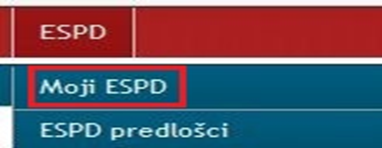 te odabrati  polje „Novi ESPD odgovor“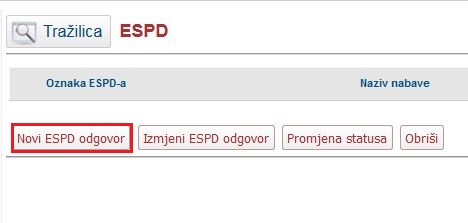 Učitati preuzeti ESPD zahtjev u xml formatu.Nakon učitavanja EOJN RH automatski ispisuje osnovne podatke o postupku, a gospodarski subjekt upisuje odgovore za tražene podatke koristeći navigaciju EOJN RH, („dalje“, „Spremi i dalje“ i „Natrag“). E-ESPD obrasca –odgovor generira se u pdf. i .xml formatu. e-ESPD odgovor  generira se u pdf. i .xml formatu te ga gospodarski subjekt preuzima u .zip datoteci na svoje računalo.U trenutku predaje ponude elektroničke ponude gospodarski subjekt  prilaže generirani e-ESPD obrazac – odgovor  u .xml formatu. Osim popunjavanja e-ESPD obrasca kroz platformu EOJN RH, gospodarski subjekt može dostaviti e-ESPD obrazac ispunjen kroz servis za elektroničko popunjavanje ESPD-a (.xml format) Europske komisije koji je dostupan na internetskoj adresi:https://ec.europa.eu/growth/tools-databases/espd/filter?lang=hrGospodarski subjekt koji samostalno podnosi ponudu, nema podugovaratelja i ne oslanja se na sposobnost drugih gospodarskih subjekata, u ponudi dostavlja ispunjen samo jedan ESPD obrazac.Gospodarski subjekt koji samostalno podnosi ponudu, ali se oslanja na sposobnost drugih gospodarskih subjekata, u ponudi dostavlja ispunjen ESPD obrazac za sebe i zaseban ispunjen ESPD obrazac za svakog pojedinog gospodarskog subjekta na čiju se sposobnost oslanja (vidi Dio II., Odjeljak C ESPD obrasca).Gospodarski subjekt koji namjerava dati bilo koji dio ugovora u podugovor trećim osobama, u ponudi dostavlja ispunjen ESPD obrazac za sebe i zaseban ispunjen ESPD obrazac za podugovaratelja na čiju se sposobnost ne oslanja (vidi Dio II., Odjeljak D ESPD obrasca).U slučaju zajednice gospodarskih subjekata, svaki član zajednice gospodarskog subjekta mora dostaviti zaseban ESPD obrazac u kojem su utvrđeni relevantni podaci za svakog člana zajednice gospodarskog subjekta u skladu s zahtjevima ove Dokumentacije o nabavi.U ESPD obrascu se navode izdavatelji popratnih dokumenata te ona sadržava izjavu da će gospodarski subjekt moći, na zahtjev i bez odgode, Naručitelju dostaviti potvrde i druge oblike navedene dokazne dokumentacije.Ako Naručitelj može dobiti popratne dokumente izravno, pristupanjem bazi podataka, gospodarski subjekt u ESPD obrascu navodi podatke koji su potrebni u tu svrhu, npr. internetska adresa baze podataka, svi identifikacijski podaci i izjava o pristanku, ako je potrebno.Naručitelj može u bilo kojem trenutku tijekom postupka javne nabave, ako je to potrebno za pravilno provođenje postupka, provjeriti informacije navedene u ESPD obrascu kod nadležnog tijela za vođenje službene evidencije o tim podacima sukladno posebnom propisu i zatražiti izdavanje potvrde o tome, uvidom u popratne dokumente ili dokaze koje već posjeduje, ili izravnim pristupom elektroničkim sredstvima komunikacije besplatnoj nacionalnoj bazi podataka na hrvatskom jeziku.Ako se ne može obaviti provjera ili ishoditi potvrda sukladno prethodnom stavku, Naručitelj može zahtijevati od gospodarskog subjekta da u primjerenom roku, ne kraćem od pet dana, dostavi sve ili dio ažuriranih popratnih dokumenata ili dokaza.ESPD nije potrebno potpisati niti ovjeravati pečatom.VI. PODACI O PONUDI6.1. Sadržaj i način izrade  ponudePonuditelji se pri izradi ponude moraju pridržavati zahtjeva i uvjeta iz ove Dokumentacije o nabavi te se ne smije ni na koji način mijenjati i nadopunjavati tekst dokumentacije. Ponuda mora biti sukladna ovoj Dokumentaciji o nabavi, ZJN 2016  i Pravilniku te  sadržavati sljedeće:Popunjeni ponudbeni list, uključujući i uvez ponude jer se ponuda dostavlja elektroničkim sredstvima komunikacije  - sukladno obrascu Elektroničkog oglasnika javne nabave Republike Hrvatske (dalje u tekstu: EOJN)Popunjeni Troškovnik Popunjen ESPD obrazac Jamstvo za ozbiljnost ponudeDokazi za potrebe utvrđivanja ekonomski najpovoljnije ponude - Izjava o dostavi jamstva za otklanjanje nedostataka u jamstvenom roku (Prilog B)Ponudbeni list sadrži:1. Podatke o naručitelju (naziv ili tvrtka, sjedište, OIB)2. Podatke o ponuditelju (naziv ili tvrtka, sjedište, OIB ili nacionalni identifikacijski broj, broj računa, navod o tome je li ponuditelj u sustavu poreza na dodanu vrijednost, poštanska adresa, adresa elektroničke pošte, kontakt osoba ponuditelja, broj telefona i faksa)3. Predmet nabave,4. Podatke o podugovarateljima i podatke o dijelu ugovora o javnoj nabavi, ako se dio ugovora o javnoj nabavi daje u podugovor,5. Cijenu ponude bez poreza na dodanu vrijednost,6. Iznos poreza na dodanu vrijednost,7. Cijenu ponude s porezom na dodanu vrijednost,8. Rok valjanosti ponude.Ponuda dostavljena elektroničkim sredstvima komunikacije putem EOJN RH obvezuje ponuditelja u roku valjanosti ponude neovisno o tome je li potpisana ili nije te Naručitelj ne smije odbiti takvu ponudu samo zbog toga razloga.Ako se radi o zajednici gospodarskih subjekata, ponudbeni list sadrži podatke iz članka 7. stavka 2. točke 2. Pravilnika (naziv ili tvrtka, sjedište, OIB ili nacionalni identifikacijski broj, broj računa, navod o tome je li ponuditelj u sustavu poreza na dodanu vrijednost, poštanska adresa, adresa elektroničke pošte, kontakt osoba ponuditelja, broj telefona i faksa) za svakog člana zajednice uz obveznu naznaku člana koji je voditelj zajednice te ovlašten za komunikaciju s naručiteljem.Ako ponuditelj nije u sustavu poreza na dodanu vrijednost ili je predmet nabave oslobođen poreza na dodanu vrijednost, u ponudbenom listu, na mjesto predviđeno za upis cijene ponude s porezom na dodanu vrijednost, upisuje se isti iznos kao što je upisan na mjestu predviđenom za upis cijene ponude bez poreza na dodanu vrijednost, a mjesto predviđeno za upis iznosa poreza na dodanu vrijednost ostavlja se prazno.Način izrade ponude:Ponuditelj je obvezan ponudu izraditi u formatu koji je općedostupan i nije diskriminirajući. EOJN RH osigurava da su ponuda i svi njezini dijelovi koji su dostavljeni elektroničkim sredstvima komunikacije izrađeni na način da čine cjelinu te da su sigurno uvezani. Ponuditelj nije obvezan označiti stranice ponude koja se dostavlja elektroničkim sredstvima komunikacije. Ponuditelj nije obvezan dostaviti presliku ponude koja se dostavlja elektroničkim sredstvima komunikacije. Ako se dijelovi ponude dostavljaju sredstvima komunikacije koja nisu elektronička, ponuditelj mora u ponudi navesti koji dijelovi se tako dostavljaju.Način izrade dijelova ponude koji se dostavljaju sredstvima komunikacije koja nisu elektronička:Dio ponude koji se dostavlja sredstvima komunikacije koja nisu elektronička izrađuju se na način da čine cjelinu. Dio ponude koji se dostavlja sredstvima komunikacije koja nisu elektronička, uvezuje se na način da se onemogući naknadno vađenje ili umetanje listova. Dijelove ponude kao što su jamstvo za ozbiljnost ponude, mediji za pohranjivanje podataka i sl. koji ne mogu biti uvezani ponuditelj obilježava nazivom i navodi u ponudi kao dio ponude. Ako je ponuda izrađena od više dijelova ponuditelj mora u ponudi navesti od koliko se dijelova ponuda sastoji. Stranice ponude se označavaju brojem na način da je vidljiv redni broj stranice i ukupan broj stranica ponude.Ako je ponuda izrađena od više dijelova, stranice se označavaju na način da svaki slijedeći dio ponude započinje rednim brojem koji se nastavlja na redni broj stranice kojim završava prethodni dio. Ako je dio ponude dokument koji je izvorno numeriran, ponuditelj ne mora taj dio ponude ponovno numerirati.6.2.Način dostave ponuda (elektroničkim sredstvima komunikacije te sredstvima komunikacije koja nisu elektronička)Ponuda se dostavlja elektroničkim sredstvima komunikacije putem EOJN RH.Sukladno članku 280. Zakona o javnoj nabavi, u ovom postupku javne nabave ponuda se dostavlja elektroničkim sredstvima komunikacije. Elektronička dostava ponuda provodi se putem EOJN RH vezujući se na elektroničku objavu obavijesti o nadmetanju te na elektronički pristup Dokumentaciji o nabavi.Naručitelj otklanja svaku odgovornost vezanu uz mogući neispravan rad EOJN, zastoj u radu EOJN ili nemogućnosti zainteresiranog gospodarskog subjekta da ponudu u elektroničkom obliku dostavi u danome roku putem EOJN. U slučaju nedostupnosti EOJN primijenit će se odredbe članaka 239. do 241. ZJN 2016.Prilikom elektroničke dostave ponuda, sva komunikacija, razmjena i pohrana informacija između ponuditelja i Naručitelja obavlja se na način da se očuva integritet podataka i tajnost ponuda. Priložena ponuda se nakon prilaganja automatski kriptira te do podataka iz predane elektroničke ponude nije moguće doći prije isteka roka za dostavu ponuda, odnosno, javnog otvaranja ponuda. Stoga će Stručno povjerenstvo Naručitelja imati uvid u sadržaj ponuda tek po isteku roka za njihovu dostavu.U slučaju da Naručitelj zaustavi postupak javne nabave povodom izjavljene žalbe na dokumentaciju ili poništi postupak javne nabave prije isteka roka za dostavu ponuda, za sve ponude koje su u međuvremenu dostavljene elektronički, EOJN će trajno onemogućiti pristup tim ponudama čime će se osigurati da nitko nema uvid u sadržaj dostavljenih ponuda. U slučaju da se postupak nastavi, ponuditelji će morati ponovno dostaviti svoje ponude.Detaljne upute vezano za elektroničku dostavu ponuda dostupne su na stranicama EOJN, na adresi: https://eojn.nn.hr/Oglasnik/.Ponuda je izjava volje ponuditelja u pisanom obliku da će isporučiti robu, pružiti usluge ili izvesti radove u skladu s uvjetima i zahtjevima iz dokumentacije o nabavi. Pri izradi ponude ponuditelj se mora pridržavati zahtjeva i uvjeta iz dokumentacije o nabavi te ne smije mijenjati ni nadopunjavati tekst dokumentacije o nabavi.Podnošenjem svoje ponude ponuditelj prihvaća sve uvjete navedene u ovoj Dokumentaciji o nabavi.Procesom predaje ponude smatra se prilaganje (upload/učitavanje) dokumenata ponude, popunjenih izjava i troškovnika. Sve priložene dokumente EOJN RH uvezuje u cjelovitu ponudu, pod nazivom „Uvez ponude“. Uvez ponude stoga sadrži podatke o Naručitelju, Ponuditelju ili Zajednici gospodarskih subjekata, po potrebi Podugovarateljima, ponudi te u EOJN RH generirani Ponudbeni list (npr. obrasci, troškovnici i sl.) Uvez ponude se digitalno potpisuje naprednim elektroničkim potpisom.6.3. Dostava dijela / dijelova ponude u papirnatom obliku  u zatvorenoj omotniciUkoliko pri elektroničkoj dostavi ponuda iz tehničkih razloga nije moguće sigurno povezivanje svih dijelova ponude i/ili primjena naprednog elektroničkog potpisa na dijelove ponude, Naručitelj prihvaća dostavu u papirnatom obliku onih dijelova ponude koji se zbog svog oblika ne mogu dostaviti elektronički ili dijelova za čiju su izradu, zbog specifičnosti predmeta nabave nužni posebni formati dokumenata koji nisu podržani kroz opće dostupne aplikacije ili dijelova za čiju su obradu, zbog specifičnosti predmeta nabave, nužni posebni formati dokumenata obuhvaćeni shemama licenciranih prava zbog kojih nisu dostupni za izravnu uporabu. Također, ponuditelji u papirnatom obliku, u roku za dostavu ponuda, dostavljaju dokumente drugih tijela ili subjekata koji su važeći samo u izvorniku, ako ih elektroničkim sredstvom nije moguće dostaviti u izvorniku, poput traženog jamstva za ozbiljnost ponude.U slučaju kada ponuditelj uz elektroničku dostavu ponuda u papirnatom obliku dostavlja određene dokumente koji ne postoje u elektroničkom obliku, ponuditelj ih dostavlja u zatvorenoj omotnici, na kojoj mora biti naznačeno: OPĆA BOLNICA VARAŽDINUlica Ivana Meštrovića 142 000 Varaždin IZVOĐENJE RADOVA NA IZGRADNJI ZGRADE DNEVNE BOLNICE/JEDNODNEVNE KIRURGIJE TE OBJEDINJENOG HITNOG BOLNIČKOG PRIJEMA Ev. br. nabave: „DIO/DIJELOVI PONUDE KOJI SE DOSTAVLJAJU ODVOJENO“„NE OTVARAJ“Na prednjoj strani ili poleđini:< Naziv i adresa Ponuditelja / članova zajednice gospodarskih subjekata >Ponuditelj samostalno određuje način dostave dijela/dijelova ponude koji se dostavljaju u papirnatom obliku i sam snosi rizik eventualnog gubitka odnosno nepravovremene dostave ponude.  Naručitelj će za neposredno dostavljeni dio/dijelove ponude koji se dostavljaju u papirnatom obliku izdati potvrdu o primitku.Ponuda se smatra pravodobnom ako elektronička ponuda i svi pripadajući dijelovi ponude koji se dostavljaju u papirnatom obliku i/ili fizičkom obliku (npr. jamstvo za ozbiljnost ponude, mediji za pohranjivanje podataka i sl.) pristignu na adresu Naručitelja do roka za otvaranje ponuda.Dio/dijelovi ponude pristigli nakon isteka roka za dostavu ponuda neće se otvarati, nego će se neotvoreni vratiti gospodarskom subjektu koji ih je dostavio.U slučaju pravodobne dostave dijela/dijelova ponude odvojeno u papirnatom obliku, kao vrijeme dostave ponude uzima se vrijeme zaprimanja ponude putem EOJN RH-a (elektroničke ponude).6.4. Izmjena i/ili dopuna ponude i odustajanje od ponudeU roku za dostavu ponude ponuditelj može izmijeniti svoju ponudu ili od nje odustati. Ako ponuditelj tijekom roka za dostavu ponuda mijenja ponudu, smatra se da je ponuda dostavljena u trenutku dostave posljednje izmjene ponude. Prilikom izmjene ili dopune ponude automatski se poništava prethodno predana ponuda što znači da se učitavanjem („uploadanjem“) nove izmijenjene ili dopunjene ponude predaje nova ponuda koja sadrži izmijenjene ili dopunjene podatke. Učitavanjem i spremanjem novog uveza ponude u EOJN RH, Naručitelju se šalje nova izmijenjena/dopunjena ponuda.Ovaj korak zahtjeva ponovno učitavanje/upisivanje financijskih značajki ponude (troškovnika i/ili ponudbenog lista u slučaju nestandardiziranog troškovnika) u sustavu EOJN RH. U slučaju da je predan stari uvez ponude, ponuda neće biti sigurno uvezana i smatrat će se nepravilnom (ponuda koja nije izrađena u skladu s dokumentacijom o nabavi).Odustajanje od ponude ponuditelj vrši na isti način kao i predaju ponude, u EOJN RH-u, odabirom na mogućnost „Odustajanje“.Nakon isteka roka za dostavu ponuda, ponuda se ne smije mijenjati.6.5. Varijante ponudaVarijante ponuda nisu dopuštene.6.6.Način određivanje cijene ponudeCijena ponude piše se brojkama u apsolutnom iznosu zaokruženo na dvije decimale. U cijenu ponude bez poreza na dodanu vrijednost moraju biti uračunati svi troškovi ponuditelja. Kada cijena ponude bez PDV-a izražena u Troškovniku ne odgovara cijeni ponude bez PDV-a izraženoj u Ponudbenom listu, vrijedi cijena ponude bez poreza na dodanu vrijednost izražena u Troškovniku. Ukoliko ponuditelj nije u sustavu PDV-a, tada se na Troškovniku na mjestu predviđenom za upis cijene ponude s PDV-om upisuje isti iznos koji je upisan na mjestu predviđenom za upis cijene bez PDV-a, a mjesto za upis PDV-a ostavlja se prazno. 6.7.Valuta ponudePonuditelj iskazuje cijenu ponude u hrvatskim kunama.6.8. Kriterij za odabir ponude Kriterij za odabir ponude je ekonomski najpovoljnija ponuda.Obzirom da Naručitelj ne može koristiti pravo na pretporez, uspoređuje cijene ponude s porezom na dodanu vrijednost.Ekonomski najpovoljnija ponuda utvrđuje se na temelju sljedećih kriterija:•	Ukupna cijena ponude sa PDV-om,•	Jamstveni rok za otklanjanje nedostatakaKriteriji za odabir ekonomski najpovoljnije ponude i njihov relativni značaj:Uz ukupnu cijenu ponude, Naručitelj je odlučio da će kao dodatni kriterij za odabir ekonomski najpovoljnije ponude utvrditi jamstveni rok te dodatne bodove dodjeljivati za jamstveni rok za otklanjanje nedostataka koji je duži od minimalnog jamstvenog roka od 24 mjeseca.Svaki od navedenih kriterija ocjenjuje se zasebno sukladno niže navedenim zahtjevima, a zbroj bodova dobiven kroz svaki od kriterija određuje ukupan broj bodova na način da se upisuje cjelobrojna vrijednost (uz zaokruživanje na dvije decimalne jedinice). Maksimalan broj bodova koja svaka ponuda može ostvariti zbrojem svih bodova po oba kriterija je 100.Ekonomski najpovoljnija ponuda je valjana ponuda koja ostvari najveći broj bodova.Ukupna ocjena ponude izračunava se po slijedećoj formuli: E= F + JUkupnu vrijednost ponude Naručitelj je definirao kao odnos kvalitativnog dijela -trajanja jamstvenog roka za otklanjanje nedostataka i financijskog dijela ponude.Financijski dio ponude – ukupna cijena ponudeVrednovanje financijskog dijela ponude provodi se po slijedećoj formuli:F=f x Cmin/Cj Pri čemu je:•	Cj – ukupna cijena j-te ponude •	f= 80 bodova težina financijskog dijela ponude,•	Cmin ukupna cijena ponude s najnižom ponuđenom cijenom •	F - broj bodova koje po financijskom kriteriju ostvari svaka ponudaBroj bodova za promatranu ponudu po kriteriju cijene, dobiven po gore navedenoj formuli, utvrđuje se kao cijeli broj ( uz zaokruživanje na dva decimalna mjesta).Kvalitativni dio ponude - Jamstveni rok za otklanjanje nedostatakaMaksimalan broj bodova koji ponuditelj može ostvariti u okviru ovog kriterija je 20 bodova. Minimalno trajanje jamstvenog roka za otklanjanje nedostataka je 24 mjeseca od dana uredno izvršene primopredaje radova.Bodovi za dulji jamstveni rok dodjeljivati će se u skladu sa sljedećom skalom bodova:Trajanje jamstvenog roka ponuditelj daje u Izjavi o dostavi jamstva za otklanjanje nedostataka u jamstvenom roku (Prilog B) koja Izjava se upload-a prilikom predaje ponude. Jamstveni rok ima značenje jamstvenog roka za kvalitetu izvedenih radova, ugrađene opreme i materijale i njegovo je trajanje određeno u Izjavi o dostavi jamstva za otklanjanje nedostataka u jamstvenom roku. Jamstveni rok označava vremensko razdoblje u kojem Izvođač garantira za kvalitetu izvedenih radova, ugrađene opreme i materijale. Ponuđeni jamstveni rok upisat će se u ugovor o izvođenju radova.Ukoliko izjava nije dostavljena u roku za dostavu ponuda ili ne sadrži navod o trajanju jamstvenog roka ili se iz Izjave ne mogu nedvojbeno utvrditi činjenice - smatrat će se da ponuditelj nudi minimalni jamstveni rok.Ponuđeni jamstveni rok ne utječe na odgovornost izvođača za nedostatke građevine koji se tiču ispunjavanja zakonom određenih bitnih zahtjeva za građevinu ako se ti nedostaci pokažu za vrijeme od deset godina od predaje i primitka radova sukladno Zakonu o obveznim odnosima (NN 35/05, 41/08, 125/11, 78/15).Nakon što Naručitelj za svaku ponudu utvrdi bodovnu vrijednost prema pojedinim kriterijima, zbrojit će se bodovi dodijeljeni po svakom od kriterija kako bi se dobio ukupan broj bodova za pojedinu ponudu. Najpovoljnija je ona ponuda koja je ostvarila ukupni najveći broj bodova prema svim
navedenim kriterijima.6.9. Dokumenti potrebni za utvrđivanje kriterija ekonomski najpovoljnije ponudeZa potrebe utvrđivanja specifičnog iskustva potrebno je dostaviti Izjavi o dostavi jamstva za otklanjanje nedostataka u jamstvenom roku - Prilog B.6.9. Jezik i pismo ponudePonuda se zajedno s pripadajućom dokumentacijom izrađuje na hrvatskom jeziku i latiničnom pismu. Ako su neki od dijelova ponude traženih dokumentacijom o nabavi na nekom od stranih jezika ponuditelj je dužan uz navedeni dokument na stranom jeziku dostaviti i prijevod na hrvatski jezik navedenog dokumenta. Naručitelj dozvoljava u ponudi koristiti pojedine izraze i/ili riječi na stranim jezicima ako se oni odnose na službene nazive, adrese, internacionalizme i dr. ako je temeljem dostavljenih dokumenata unatoč tome moguće utvrditi sadržaj dokumenta.6.10. Rok valjanosti ponudeRok valjanosti ponude mora biti najmanje 3 mjeseca od dana određenog za dostavu ponuda.Ponuda obvezuje ponuditelja do isteka roka valjanosti ponude, a na zahtjev Naručitelja Ponuditelj može produžiti rok valjanosti svoje ponude. Ako tijekom postupka javne nabave istekne rok valjanosti ponude, Naručitelj je obvezan prije odabira zatražiti produženje roka valjanosti ponude i jamstva od Ponuditelja koji je podnio ekonomski najpovoljniju ponudu u primjernom roku ne kraćem od 5 dana.6.11. Ponuda dostavljena elektroničkim sredstvima komunikacije putem EOJN RH obvezuje ponuditelja u roku valjanosti ponudeSmatra se da ponuda dostavljena elektroničkim sredstvima komunikacije putem EOJN RH obvezuje ponuditelja u roku valjanosti ponude neovisno o tome je li potpisana ili nije. Naručitelj ne smije odbiti takvu ponudu samo zbog toga razloga.VII. OSTALE ODREDBEPodaci o terminu obilaska lokacije ili neposrednog pregleda dokumenata koji potkrepljuju dokumentaciju o nabaviNaručitelj je svu raspoloživu dokumentaciju javno objavio u Elektroničkom oglasniku javne nabave, slijedom čega neposredni pregled dokumenata nije potreban.Naručitelj preporuča gospodarskim subjektima da prije podnošenja ponude obiđu građevinsku lokaciju kako bi se detaljno upoznali sa svim specifičnostima predmetne lokacije i radova koje je potrebno izvesti u svezi s ovim predmetom nabave, jer Naručitelj neće prihvatiti eventualne naknadne prigovore odabranog ponuditelja koji bi se odnosili na zahtjevnost lokacije. Predajom ponude smatra se da je ponuditelj upoznat sa stanjem gradilišta/lokacije i projektnim zadatkom te zahtjevima troškovnika. Prilaganje potvrde o pregledu lokacije u sklopu ponude nije potrebno. Troškove obilaska snosi gospodarski subjekt.Pregled mjesta izvedbe radova ponuditelji mogu obaviti svaki radni dan, odnosno od ponedjeljka do petka, u vremenu od 10:00 -14:00 sati, uz obaveznu prethodnu najavu najmanje jedan dan ranije na kontakt telefon: 0915308324 i/ili e-mail: mirjana@angela.hr. 7.2. Odredbe koje se odnose na zajednicu gospodarskih subjekataNaručitelj ne zahtijeva da zajednica gospodarskih subjekata ima određeni pravni oblik u trenutku dostave ponude, ali može zahtijevati da ima određeni pravni oblik nakon sklapanja ugovora u mjeri u kojoj je to nužno za uredno izvršenje tog ugovora.To može biti npr. međusobni sporazum, ugovor o poslovnoj suradnji ili slično. Navedenim pravnim aktom se trebaju riješiti međusobni odnosi članova zajednice  gospodarskih subjekata vezani uz izvršavanje ugovora o javnoj nabavi, primjerice – dostava jamstva za uredno izvršenje ugovora o javnoj nabavi, dijelovi ugovora koje će izvršavati svaki član zajednice gospodarskih subjekata, obveze svakog člana zajednice gospodarskih subjekata  u ispunjenju ugovora o javnoj nabavi, obavještavanje Naručitelja o promjenama vezanim uz potpisnike ugovora o javnoj nabavi, način odvijanja komunikacije (koji član zajednice na koji e-mail, fax i slično), način sklapanja ugovora i potpisnik ugovora, izdavanje jamstava na temelju ugovora, komunikacija vezana uz izvršavanje ugovora, izdavanje računa, plaćanje računa, potpisivanje primopredajnog zapisnika i ostala bitna pitanja.7.3. Odredbe koje se odnose na podugovarateljeNaručitelj ne zahtijeva od gospodarskih subjekata da dio ugovora o javnoj nabavi daju u podugovor ili da angažiraju određene podugovaratelje niti ih u tome smije ograničavati.Ugovaratelj može tijekom izvršenja ugovora o javnoj nabavi od javnog naručitelja zahtijevati:1. promjenu podugovaratelja za onaj dio ugovora o javnoj nabavi koji je prethodno dao u podugovor2. uvođenje jednog ili više novih podugovaratelja čiji ukupni udio ne smije prijeći 30 % vrijednosti ugovora o javnoj nabavi bez poreza na dodanu vrijednost, neovisno o tome je li prethodno dao dio ugovora o javnoj nabavi u podugovor ili nije3. preuzimanje izvršenja dijela ugovora o javnoj nabavi koji je prethodno dao u podugovor.Uz zahtjev, ugovaratelj javnom naručitelju dostavlja podatke i dokumente sukladno članku 222. stavku 1. ZJN 2016 za novog podugovaratelja.Sukladno čl. 225.ZJN 2016 naručitelj ne smije odobriti zahtjev ugovaratelja:1. u slučaju iz članka 224. stavka 1. točaka 1. i 2. ZJN 2016, ako se ugovaratelj u postupku javne nabave radi dokazivanja ispunjenja kriterija za odabir gospodarskog subjekta oslonio na sposobnost podugovaratelja kojeg sada mijenja, a novi podugovaratelj ne ispunjava iste uvjete, ili postoje osnove za isključenje2. u slučaju iz članka 224. stavka 1. točke 3. ZJN 2016, ako se ugovaratelj u postupku javne nabave radi dokazivanja ispunjenja kriterija za odabir gospodarskog subjekta oslonio na sposobnost podugovaratelja za izvršenje tog dijela, a ugovaratelj samostalno ne posjeduje takvu sposobnost, ili ako je taj dio ugovora već izvršen.Sukladno čl. 226. ZJN 2016 sudjelovanje podugovaratelja ne utječe na odgovornost ugovaratelja za izvršenje ugovora o javnoj nabavi.Sukladno čl. 221. ZJN 2016 Naručitelj je obvezan osnovu za isključenje iz članka 252. stavka 1. ZJN 2016  primijeniti na podugovaratelje. Ostale osnove za isključenje gospodarskog subjekta navedene u ovoj dokumentaciji primijenit će se na podugovaratelje. Ako naručitelj utvrdi da postoji osnova za isključenje podugovaratelja, obvezan je od gospodarskog subjekta zatražiti zamjenu tog podugovaratelja u primjerenom roku, ne kraćem od pet dana.7.4. Podaci o imenovanim podugovarateljimaGospodarski subjekt koji namjerava dati dio ugovora o javnoj nabavi u podugovor obvezan je u ponudi:1. navesti koji dio ugovora namjerava dati u podugovor (predmet ili količina, vrijednost ili postotni udio)2. navesti podatke o podugovarateljima (naziv ili tvrtka, sjedište, OIB ili nacionalni identifikacijski broj, broj računa, zakonski zastupnici podugovaratelja)3. dostaviti europsku jedinstvenu dokumentaciju o nabavi za podugovaratelja.Ako je gospodarski subjekt dio ugovora o javnoj nabavi dao u podugovor, podaci iz čl. 222.st. 1. točaka 1. i 2. ZJN 2016 moraju biti navedeni u ugovoru o javnoj nabavi.7.5. Plaćanje podugovarateljimaNaručitelj je obvezan  neposredno plaćati podugovaratelju za dio ugovora koji je isti izvršio. Ugovaratelj mora svom računu ili situaciji priložiti račune ili situacije svojih podugovaratelja koje je prethodno potvrdio.7.6. Vrsta, sredstvo i uvjeti jamstva7.6.1. Jamstvo za ozbiljnost ponude Ponuditelj je dužan kao jamstvo za ozbiljnost ponude uz ponudu dostaviti jamstvo na iznos od 500.000,00 kuna  u jednom od mogućih oblika: - u obliku bankarske garancije „bez prigovora“, plative „na prvi poziv“ i „bezuvjetno“ - u obliku solemnizirane bjanko zadužnice - u obliku zadužnice - u obliku novčanog pologaNaručitelj će naplatiti jamstvo za ozbiljnost ponude ukoliko ponuditelj:  − odustane od svoje ponude u roku njezine valjanosti,  − ne dostavi ažurirane popratne dokumente sukladno čl. 263. ZJN 2016  − ne prihvati ispravak računske greške,  − odbije potpisati ugovor o javnoj nabavi, − ne dostavi jamstvo za uredno ispunjenje ugovora.  Za naplatu jamstva za ozbiljnost ponude dovoljno je da se u odnosu na ponuditelja ostvari jedan (bilo koji) od prethodno navedenih uvjeta. Trajanje jamstva za ozbiljnost ponude mora biti najmanje do isteka roka valjanosti ponude, a gospodarski subjekt može dostaviti jamstvo koje je duže od roka valjanosti ponude.Jamstvo za ozbiljnost ponude dostavlja se u izvorniku, odvojeno od elektroničke dostave ponude, u papirnatom obliku u zatvorenoj omotnici na kojoj je obvezan naznačiti na koji postupak javne nabave i na koju ponudu se odvojeni dokumenti odnose. Takva omotnica obvezno mora sadržavati sve podatke o predmetu nabave, s dodatkom „Dio ponude koji se dostavlja odvojeno“ (vidjeti uputu u toč.6.3. ove dokumentacije o nabavi).Ponuditelji mogu uplatiti novčani polog na IBAN Naručitelja broj: HR4723600001102709395, otvoren kod Zagrebačke banke d.d.model: HR00, poziv na broj: 04-2018 naziv i sjedište Naručitelja: Opća bolnica Varaždin, Ivana Meštrovića 1, 42 000 Varaždin, svrha uplate: jamstvo za ozbiljnost ponude.Ukoliko ponuditelj dostavlja jamstvo za ozbiljnost ponude u obliku novčanog pologa, obavezan je presliku dokumenta, kojim se dokazuje da je novac položen na blagajnu ili račun Naručitelja dostaviti u sklopu elektroničke ponude.Ako tijekom postupka javne nabave istekne rok valjanosti ponude i jamstva za ozbiljnost ponude, Naručitelj je obvezan prije odabira zatražiti produženje roka valjanosti ponude i jamstva od Ponuditelja koji je podnio ekonomski najpovoljniju ponudu u primjernom roku ne kraćem od 5 dana.U slučaju zajednice gospodarskih subjekata, jamstvo za uredno ispunjenje ugovora:mora glasiti na sve članove zajednice, a ne samo na jednog člana te jamstvo mora sadržavati navod o tome da je riječ o zajednici gospodarskih subjekata ilisvaki član zajednice gospodarskih subjekata dostavlja jamstvo za svoj dio jamstva kumulativno do ukupno traženog iznosaU slučaju zajednice gospodarskih subjekata kada se na ime jamstva dostavlja bjanko zadužnica, zadužnica ili novčani polog jamstvo za ozbiljnost ponude može dostaviti jedan član zajednice ponuditelja za sve ili svaki član zajednice može dostaviti jamstvo za svoj dio jamstva kumulativno do ukupno traženog iznosa. 7.6.2. Jamstvo za uredno ispunjenje ugovoraOdabrani ponuditelj obvezan je unutar petnaest (15) radnih dana od dana potpisivanja Ugovora dostaviti Naručitelju jamstvo za uredno ispunjenje ugovora u obliku bankarske garancije s klauzulom "plativo na prvi poziv" odnosno "bez prava prigovora" na iznos od 10% vrijednosti ugovora bez PDV-a , važeće 15 mjeseci od potpisa ugovora plus 30 dana respiro, s kojom se banka obvezuje platiti Naručitelju bilo koji iznos do visine iznosa koji pokriva bankarska garancija. Kao korisnik garancije treba biti naveden Naručitelj.  Ukoliko odabrani ponuditelj u ugovorenom roku ne dostavi Naručitelju bankovno jamstvo za uredno ispunjenje ugovora za slučaj povrede ugovornih obveza, Naručitelj će aktivirati jamstvo za ozbiljnost ponude i primijeniti članak 307.st.7. ZJN 2016.Jamstvo za uredno ispunjenje ugovora aktivirat će se u slučaju da odabrani ponuditelj povrijedi ugovorne obveze.Umjesto traženog jamstva odabrani ponuditelj može uplatiti novčani polog u apsolutnom iznosu izraženom u visini 10% vrijednosti ugovora (bez PDV-a) na IBAN Naručitelja.U slučaju zajednice gospodarskih subjekata, jamstvo za uredno ispunjenje ugovora:mora glasiti na sve članove zajednice, a ne samo na jednog člana te jamstvo mora sadržavati navod o tome da je riječ o zajednici gospodarskih subjekata ilisvaki član zajednice gospodarskih subjekata dostavlja jamstvo za svoj dio jamstva kumulativno do ukupno traženog iznosaOdabrani ponuditelj će biti dužan održavati rok valjanosti garancije banke sve do konačnog ispunjenja svih ugovornih obveza građenja kako je to definirano Ugovorom. U slučaju da Odabrani ponuditelj na poziv Naručitelja ne produži i ne dostavi pravovremeno produženje garancije banke, Naručitelj će imati pravo garanciju banke u cijelosti podnijeti na naplatu, a isto tako imat će pravo raskinuti Ugovor.Nedostavljanje jamstva za uredno ispunjenje Ugovora predstavlja razlog za trenutni raskid ugovora. U tom slučaju Naručitelj ostvaruje pravo na naplatu štete (ugovorne kazne) u punom iznosu nepredanog jamstva za uredno ispunjenje Ugovora; u tu svrhu Naručitelj ima pravo koristiti jamstvo za ozbiljnost ponude.Naručitelj je ovlašten iz jamstva naplatiti sve štete nastale neurednim izvršenjem bilo kojih ugovornih obveza. Ako jamstvo za uredno izvršenje ugovora ne bude naplaćeno, Naručitelj će ga vratiti Odabranom ponuditelju nakon isteka 30 dana od konačnog ispunjenja svih ugovornih obveza građenja, ali uz uvjet da je Odabrani ponuditelj predao naručitelju jamstvo za otklanjanje nedostataka u jamstvenom roku. Jamstvo za uredno ispunjenje ugovora Naručitelj je ovlašten naplatiti i u slučaju raskida Ugovora.7.6.3. Jamstvo za otklanjanje nedostataka u jamstvenom roku Odabrani ponuditelj obvezan je u roku od 15 (petnaest) radnih  dana od dana ovjere okončane situacije od strane nadzornog inženjera, naručitelju predati bankarsku garanciju za slučaj da odabrani ponuditelj u jamstvenom roku ne ispuni obveze po osnovi otklanjanja nedostataka koje ima po osnovi jamstva ili s osnova naknade štete, s klauzulom "plativo na prvi poziv" odnosno "bez prava prigovora", u apsolutnom iznosu od 5 % vrijednosti ukupno izvedenih radova bez PDV-a, sa rokom važenja od minimalno 2 (dvije) godine (ili duže, ovisno o ponuđenom roku iz Izjave o dostavi jamstva za otklanjanje nedostataka u jamstvenom roku - Prilog B. računajući od dana izrade okončane situacije od strane nadzornog inženjera kojom se banka obvezuje platiti Naručitelju bilo koji iznos do visine iznosa koji pokriva bankarska garancija.Umjesto traženog jamstva odabrani ponuditelj  može naručitelju uplatiti novčani polog u apsolutnom iznosu izraženom u visini 5% vrijednosti ukupno izvedenih radova (bez PDVa) na IBAN Naručitelja. U slučaju zajednice gospodarskih subjekata, jamstvo za otklanjanje nedostataka u jamstvenom roku:mora glasiti na sve članove zajednice, a ne samo na jednog člana te jamstvo mora sadržavati navod o tome da je riječ o zajednici gospodarskih subjekata ilisvaki član zajednice gospodarskih subjekata dostavlja jamstvo za svoj dio jamstva kumulativno do ukupno traženog iznosa7.7. Datum, vrijeme i mjesto dostave ponuda i javnog otvaranja ponudaPonuditelj svoju elektroničku ponudu mora dostaviti, predajom u Elektronički oglasnik javne nabave Republike Hrvatske, najkasnije doXy 2019. godine do 09:00 sati kada će ujedno započeti i javno otvaranje ponuda u prostorijama Naručitelja na adresi:Opća bolnica Varaždin, Ulica Ivana Meštrovića 1, 42000 VaraždinDvorana za sastanke na I. Katu zgrade Ravnateljstva Opće bolnice VaraždinU slučaju kada naručitelj dobije informaciju da je pristigla elektronički dostavljena ponuda, a funkcija javnog otvaranja elektronički dostavljenih ponuda je nedostupna iz bilo kojeg razloga, proces javnog otvaranja ponuda započinje kada se za to stvore uvjeti.Naručitelj je obvezan produžiti rok za dostavu ponuda u sljedećim slučajevima:1. ako dodatne informacije, objašnjenja ili izmjene u vezi s dokumentacijom o nabavi, iako pravodobno zatražene od strane gospodarskog subjekta, nisu stavljene na raspolaganje najkasnije tijekom četvrtog dana prije roka određenog za dostavu2. ako je dokumentacija o nabavi značajno izmijenjena3. ako EOJN RH nije bio dostupan u slučaju iz članka 239. ZJN 2016.U slučajevima iz 1. i 2. gore navedenih točaka, naručitelj produljuje rok za dostavu razmjerno važnosti dodatne informacije, objašnjenja ili izmjene, a najmanje za deset dana od dana slanja ispravka poziva na nadmetanje. U slučaju iz gore navedene točke 3., naručitelj produljuje rok za dostavu za najmanje četiri dana od dana slanja ispravka poziva na nadmetanje.Naručitelj nije obvezan produljiti rok za dostavu ako dodatne informacije, objašnjenja ili izmjene nisu bile pravodobno zatražene ili ako je njihova važnost zanemariva za pripremu i dostavu prilagođenih ponuda.Naručitelj obvezan je o svakom produženju roka obavijestiti sve gospodarske subjekte na dokaziv način.Javnom otvaranju ponuda smiju prisustvovati ovlašteni predstavnici ponuditelja i druge osobe. Sukladno članku 282. stavak 8. ZJN 2016, pravo aktivnog sudjelovanja na javnom otvaranju ponuda imaju samo članovi stručnog povjerenstva za javnu nabavu i ovlašteni predstavnici Ponuditelja.Ovlašteni predstavnici ponuditelja moraju svoje pisano ovlaštenje predati članovima stručnog povjerenstva neposredno prije javnog otvaranja ponuda. Ovlaštenje mora biti potpisano od strane ovlaštene osobe ponuditelja i ovjereno pečatom, a ukoliko je ovlaštena osoba na otvaranju ponuda, dužna je umjesto ovlaštenja donijeti kopiju rješenja o registraciji / obrtnicu i kopiju identifikacijskog dokumenta te iste predati prisutnim članovima stručnog povjerenstva. Zapisnik o otvaranju ponuda Naručitelj će odmah uručiti svim ovlaštenim predstavnicima ponuditelja nazočnima na javnom otvaranju, a ostalim ponuditeljima zapisnik se dostavlja na njihov pisani zahtjev, osim ako je zapisnik javno objavljen.7.8. Uradci ili dokumenti koji će se nakon završetka postupka javne nabave vratiti ponuditeljimaNaručitelj je obvezan vratiti ponuditeljima jamstvo za ozbiljnost ponude u roku od 10 (deset) dana od dostave jamstva za uredno izvršenje ugovora o javnoj nabavi, a presliku jamstva obvezan je pohraniti.7.9. Posebni uvjeti za izvršenje ugovoraNije primjenjivo.7.10. Navod o primjeni trgovačkih običaja (uzanci)Naručitelj će primjenjivati Posebne uzance u građenju (Sl. SFRJ 018-1977).7.11. Rok za donošenje odluke o odabiru Naručitelj na temelju utvrđenih činjenica i okolnosti u postupku javne nabave donosi odluku o odabiru odnosno, ako postoje razlozi za poništenje postupka javne nabave iz članka 298. ZJN 2016., odluku o poništenju.Odluku o odabiru ili odluku o poništenju postupka javne nabave s preslikom zapisnika o pregledu i ocjeni, Naručitelj će dostaviti sudionicima putem EOJN RH.  Rok za donošenje odluke o odabiru ili odluke o poništenju postupka javne nabave iznosi 90 (devedeset) dana od isteka roka za dostavu ponude. Rok od 90 dana propisan je iz razloga što se radi o nabavi koja se provodi po pravilima javne nabave velike vrijednosti gdje se očekuje veći broj ponuda i samim time potreba za pojašnjenjima i detaljnom analizom ponuda.7.12. Rok, način i uvjeti plaćanjaTraženje sredstava osiguranja plaćanja nije dozvoljeno. Predujam se iznimno može odobriti npr. za slučaj potrebe naručivanja opreme koja je predviđena troškovnikom ili u drugim od strane odabranog ponuditelja argumentiranim slučajevima. U slučaju traženja predujma Naručitelj zadržava pravo tražiti jamstvo za povrat avansa.Privremene situacije i okončana situacija dospijevaju na naplatu u roku od 60 dana od  dana kada ih je ovjerio nadzorni inženjer, s time da se to odnosi samo na iznos koji je nesporan za plaćanje. Plaćanje privremenih situacija i okončane situacije obavit će se uplatom nespornog iznosa u korist IBAN Izvoditelja, uz odgovarajuću primjenu odredbi ZJN 2016 o plaćanju članovima zajednice ponuditelja i podugovarateljima.Sukladno Zakonu o elektroničkom izdavanju računa u javnoj nabavi (NN 94/2018), Naručitelj je od 01. prosinca 2018. godine obvezan zaprimati, obrađivati te izvršiti plaćanje elektroničkih računa i pratećih isprava izdanih sukladno europskoj normi i njezinim ispravcima, izmjenama i dopunama.Europska norma je norma koju je izdao Europski odbor za normizaciju (CEN) 28. lipnja 2017. EN 16931-1:2017, Elektronički račun - 1. dio: Semantički model podataka osnovnih elemenata elektroničkog računa i popis sintaksi CEN/TS 16931-2:2017, Elektronički račun - 2. dio: Lista sintaksi u skladu s EN 16931-1, prema CEN-ovu sustavu razvrstavanja, koju je, sukladno Direktivi 2014/55/EU, ispitala Europska komisija te je nakon ispitivanja objavila upućivanje na tu normu (Provedbena odluka Komisije 2017/1870)Izdavatelji elektroničkih računa obvezni su izdavati i slati elektroničke račune i prateće isprave sukladno europskoj normi. Elektronički računi koji su izdani na temelju izvršenja ugovora sklopljenog nakon provedenog postupka javne nabave moraju biti u skladu s europskom normom i njezinim ispravcima, izmjenama i dopunama.Obvezni osnovni elementi elektroničkog računa jesu, među ostalim:1. oznake procesa i računa te vrijeme izdavanja računa (godina, mjesec i dan te sat i minuta)2. razdoblje koje račun obuhvaća3. podaci o prodavatelju4. podaci o kupcu5. podaci o primatelju plaćanja6. podaci o poreznom predstavniku prodavatelja7. upućivanje na ugovor8. detalji o isporuci9. upute za plaćanje10. podaci o naknadama ili davanjima11. podaci o stavkama na računu12. ukupni iznos računa13. raščlanjeni prikaz PDV-a.Osim navedenih elemenata, elektronički račun mora sadržavati i druge podatke koje zahtijevaju posebni porezni propisi kojima se uređuje izdavanje određene vrste računa te propisi kojima se uređuje računovodstvo poduzetnika.Račun i prateće isprave koje nisu sukladne europskoj normi i njezinim ispravcima, izmjenama i dopunama Naručitelj neće zaprimiti niti obraditi niti platiti.Za sve odabrane Ponuditelje to znači:1. da im nakon 1.12.2018. Naručitelji ne smiju odbiti zaprimiti poslani eRačun2. da su od 1.7.2019. prema Naručiteljima obvezni poslati isključivo eRačun (bez obzira na vrijednost posla) . Ukoliko poslije 1.7.2019. spomenutim kupcima pošalju papirnati račun oni ga neće smjeti zaprimiti pod prijetnjom kazne tj. pravni subjekt se neće moći naplatiti.7.13. Uvjeti i zahtjevi koji moraju biti ispunjeni sukladno posebnim propisima ili stručnim pravilimaPonuditelj koji dostavi ekonomski najpovoljniju ponudu obvezan je nakon izvršnosti Odluke o odabiru, a prije sklapanja Ugovora za sve pravne osobe i sve nominirane stručnjake iz ponude koji će izvoditi radove/poslove dostaviti dokaze kojima se potvrđuje da imaju sve potrebne dozvole i ovlaštenja za obavljanje djelatnosti građenja (za pravnu osobu) i poslove ovlaštenih voditelja građenja/radova (za nominirane stručnjake) u Republici Hrvatskoj sukladno Zakonu o poslovima i djelatnostima prostornog uređenja i gradnje (NN 78/15, 118/18). U protivnom, smatrat će se da je ponuditelj odustao od svoje ponude, a Naručitelj će primijeniti čl. 307.st.7.ZJN 2016. Sukladnost ugrađenih materijala Naručitelj sukladno pozitivnim propisima iz područja gradnje provjerava i na gradilištu tijekom provedbe ugovora te je navedeno predmet provjere od strane nadzornog inženjera. Odabrani ponuditelj/Izvođač radova na gradilištu mora imati zakonom propisanu gradilišnu tehničku i obračunsku dokumentaciju (građevinski dnevnik) kao i dokaze o svojstvima ugrađenih građevnih proizvoda u odnosu na njihove bitne značajke, dokaze o sukladnosti ugrađene opreme i/ili postrojenja prema posebnom zakonu, isprave o sukladnosti određenih dijelova građevine temeljnim zahtjevima za građevinu, kao i dokaze kvalitete (rezultati ispitivanja, zapisi o provedenim procedurama kontrole kvalitete i dr.) za koje je obveza prikupljanja tijekom izvođenja građevinskih i drugih radova za sve izvedene dijelove građevine i za radove koji su u tijeku određene Zakonom o gradnji, posebnim propisom, projektom ili odabranom ponudom.Sukladnost s određenim normama kod kojih se ista može provjeriti isključivo na gradilištu provjerava se u fazi izvođenja ugovora.  Radovi moraju biti izvedeni u skladu s nacionalnim, europskim i međunarodnim normama.  7.14. Rok za izjavljivanje žalbe na dokumentaciju o nabavi te naziv i adresa žalbenog tijelaRok za izjavljivanje žalbe je 10 (deset) dana, i to od danaobjave poziva na nadmetanje, u odnosu na sadržaj poziva ili dokumentacije o nabavi,objave obavijesti o ispravku, u odnosu na sadržaj ispravka,objave izmjene dokumentacije o nabavi, u odnosu na sadržaj izmjene dokumentacijeotvaranja ponuda u odnosu na propuštanje naručitelja da valjano odgovori na pravodobno dostavljen zahtjev dodatne informacije, objašnjenja ili izmjene dokumentacije o nabavi te na postupak otvaranja ponudaprimitka odluke o odabiru ili poništenju, u odnosu na postupak pregleda, ocjene i odabira ponuda, ili razloge poništenja.Naziv i adresa žalbenog tijela: Državna komisija za kontrolu postupaka javne nabave,  Koturaška cesta 43/IV, 10 000 Zagreb. Članak 405. ZJN 2016:(1) Žalba se izjavljuje Državnoj komisiji u pisanom obliku.(2) Žalba se dostavlja neposredno, putem ovlaštenog davatelja poštanskih usluga ili elektroničkim sredstvima komunikacije putem međusobno povezanih informacijskih sustava Državne komisije i EOJN RH.(3) Žalitelj je obvezan primjerak žalbe dostaviti naručitelju u roku za žalbu.(4) Kad je žalba upućena putem ovlaštenog davatelja poštanskih usluga, dan predaje ovlaštenom davatelju poštanskih usluga smatra se danom predaje Državnoj komisiji, odnosno naručitelju.(5) Pravodobnost žalbe utvrđuje Državna komisija, s time da će se žalba koja nije dostavljena naručitelju u skladu sa stavkom 3. ovoga članka smatrati nepravodobnom.(6) Oblik i način dostave žalbe elektroničkim sredstvima komunikacije, način povezivanja informacijskih sustava i druga bitna pitanja u vezi s elektroničkom žalbom propisuje čelnik središnjeg tijela državne uprave nadležnog za politiku javne nabave, pravilnikom.Sukladno Pravilniku o elektroničkoj žalbi u javnoj nabavi (Narodne novine, broj 101/2017) žalba se može dostaviti i elektroničkim sredstvima komunikacije putem sustava e-Žalba.7.15. Drugi podaci koje naručitelj smatra potrebnima7.15.1. Oslanjanje na sposobnost drugih subjekataRadi dokazivanja ispunjavanja kriterija tehničke i stručne sposobnosti iz točke 4.2. ove dokumentacije o nabavi gospodarski subjekt se može, sukladno članku 273. ZJN 2016, osloniti na sposobnost drugih subjekata, bez obzira na pravnu prirodu njihova međusobnog odnosa. Sukladno članku 273. st.2. ZJN 2016 gospodarski subjekt može se u postupku javne nabave osloniti na sposobnost drugih subjekata radi dokazivanja ispunjavanja kriterija koji su vezani uz obrazovne i stručne kvalifikacije iz članka 268.st.1.toč.8. ZJN 2016 ili uz relevantno stručno iskustvo, samo ako će ti subjekti izvoditi radove ili pružati usluge za koje se ta sposobnost traži. Sukladno članku 274. ZJN 2016 Ako se gospodarski subjekt oslanja na sposobnost drugih subjekata mora dokazati naručitelju da će imati na raspolaganju potrebne resurse nužne za izvršenje ugovora, primjerice prihvaćanjem obveze drugih subjekata da će te resurse staviti na raspolaganje gospodarskom subjektu. Prihvaćanje obveze može npr. biti u obliku:Izjave gospodarskog subjekta da će svoje resurse staviti na raspolaganje ponuditelju za izvršenje predmeta nabave ili  Ugovora o poslovnoj suradnji za izvršenje predmeta nabave.Izjava o stavljanju resursa na raspolaganje ili Ugovor o poslovnoj suradnji mora minimalno sadržavati: naziv i sjedište gospodarskog subjekta koji ustupa resurse,naziv i sjedište ponuditelja kojemu ustupa resurse,jasno i točno navedene resurse koje stavlja na raspolaganje u svrhu izvršenja ugovora, potpis i pečat ovlaštene osobe gospodarskog subjekta koji stavlja resurse na raspolaganje, odnosno u slučaju Ugovora/sporazuma o poslovnoj suradnji potpis i pečat ugovornih strana.Zajednica gospodarskih subjekata može se osloniti na sposobnost članova zajednice ili drugih subjekata pod uvjetima određenim ZJN 2016.Dokaz da će ponuditelj imati na raspolaganju potrebne resurse nužne za izvršenje ugovora nije potrebno dostavljati u sklopu ponude. Dokaz će se zatražiti od ponuditelja koji dostavi ekonomski najpovoljniju ponudu, u fazi zahtjeva za dostavu ažuriranih popratnih dokumenata.7.15.2. Sklapanje i izvršenje ugovora o javnoj nabaviUgovorne strane sklapaju ugovor o javnoj nabavi u pisanom obliku u roku od 30 dana od dana izvršnosti odluke o odabiru. Ugovor o javnoj nabavi mora biti sklopljen u skladu s uvjetima određenima u ovoj Dokumentaciji o nabavi i odabranom ponudom te ugovorne strane izvršavaju ugovor o javnim radovima u skladu s uvjetima određenima u ovoj Dokumentaciji o nabavi i odabranom ponudom. Naručitelj je obvezan kontrolirati je li izvršenje ugovora o javnim radovima u skladu s uvjetima određenima u ovoj Dokumentaciji o nabavi i odabranom ponudom. Na odgovornost ugovornih strana za ispunjenje obveza iz ugovora o javnoj nabavi, uz odredbe ZJN 2016, na odgovarajući način primjenjuju se odredbe zakona kojim se uređuju obvezni odnosi.7.15.3. Izmjene ugovora o javnoj nabaviIzmjene ugovora o javnoj nabavi regulirane su odredbama čl. 314. do 321. ZJN 2016. Naručitelj smije izmijeniti ugovor o javnoj nabavi tijekom njegova trajanja bez provođenja novog postupka javne nabave sukladno odredbama članaka 315-321 ZJN 2016.Izmjene ugovora o javnim radovima moguće su te će se iste, u slučaju da se ostvare zakonski preduvjeti, realizirati sukladno GLAVI III. PROVEDBA POSTUPKA, POGLAVLJU 7. UGOVOR O JAVNOJ NABAVI I OKVIRNI SPORAZUM, ODJELJKU B IZMJENE UGOVORA O JAVNOJ NABAVI I OKVIRNOG SPORAZUMA TIJEKOM NJEGOVA TRAJANJA (članci od 314. do 321.) ZJN 2016.Izmjene ugovora regulirat će se dodatkom ugovora uz prethodno pribavljenu suglasnost glavnog nadzornog inženjera i ovlaštenog predstavnika Naručitelja.7.15.4. Raskid ugovoraNaručitelj obvezan je raskinuti ugovor o javnoj nabavi tijekom njegova trajanja ako:1. je ugovor značajno izmijenjen, što bi zahtijevalo novi postupak nabave na temelju članka 321. ZJN 20162. je ugovaratelj morao biti isključen iz postupka javne nabave zbog postojanja osnova za isključenje iz članka 251. stavka 1. ZJN 20163. se ugovor nije trebao dodijeliti ugovaratelju zbog ozbiljne povrede obveza iz osnivačkih Ugovora i Direktive 2014/24/EU, a koja je utvrđena presudom Suda Europske unije u postupku iz članka 258. Ugovora o funkcioniranju Europske unije4. se ugovor nije trebao dodijeliti ugovaratelju zbog ozbiljne povrede odredaba ovoga Zakona, a koja je utvrđena pravomoćnom presudom nadležnog upravnog suda.7.15.5. Tajnost dokumentacije gospodarskih subjekataGospodarski subjekt u postupku javne nabave smije na temelju zakona, drugog propisa ili općeg akta određene podatke označiti tajnom, uključujući tehničke ili trgovinske tajne te povjerljive značajke ponuda i zahtjeva za sudjelovanje. Ako je gospodarski subjekt neke podatke označio tajnima, obvezan je navesti pravnu osnovu na temelju koje su ti podaci označeni tajnima i dostaviti akt temeljem kojeg je moguće provjeriti postoji li pravna osnova za označavanje podataka tajnim. Naručitelj ima pravo zatražiti dostavu pravilnika ili drugog akta temeljem kojeg je gospodarski subjekt neke podatke označio tajnim. Gospodarski subjekt ne smije označiti tajnom: cijenu ponude, troškovnik, katalog, podatke u vezi s kriterijima za odabir ponude, javne isprave, izvatke iz javnih registara te druge podatke koji se prema posebnom zakonu ili podzakonskom propisu moraju javno objaviti ili se ne smiju označiti tajnom.7.15.6. Uvid u dokumentaciju postupka javne nabaveNaručitelj obvezan je nakon dostave odluke o odabiru ili poništenju do isteka roka za žalbu, na zahtjev ponuditelja, omogućiti uvid u cjelokupnu dokumentaciju dotičnog postupka, uključujući zapisnike, dostavljene ponude, osim u one dokumente koji su označeni tajnim i u one dijelove dokumentacije u koje podnositelj zahtjeva može izvršiti neposredan uvid putem EOJN RH.7.15.7. Prijedlog ugovoraNaručitelj kao sastavni dio ove dokumentacije o nabavi objavljuje Prijedlog ugovora (Prilog A). Prijedlog ugovora nije potrebno potpisivati niti dostavljati kao dio ponude, jer se smatra da predajom ponude gospodarski subjekti pristaju na uvjete iz Prijedloga ugovora.VIII. SASTAVNI DIJELOVE DOKUMENTACIJE O NABAVISljedeći prilozi Dokumentaciji o nabavi učitani su kao zasebni dokumetni u Elektroničkom oglasniku javne nabave Republike Hrvatske:Projektno-tehnička dokumentacija iz toč.2.1. DokumentacijeTroškovnik – u nestandardiziranom formatuStandardni obrazac za europsku jedinstvenu dokumentaciju o nabavi (ESPD)Prijedlog Ugovora-Prilog AIzjava o dostavi jamstva za otklanjanje nedostataka u jamstvenom roku - Prilog BPRILOG A.  PRIJEDLOG UGOVORAOPĆA BOLNICA VARAŽDIN, Ulica Ivana Meštrovića 1, 42 000 Varaždin, OIB: 59638828302, koju zastupa odgovorna osoba naručitelja, ravnatelj Nenad Kudelić, dr.med. (u daljnjem tekstu: Naručitelj)i__________________________________________________(u daljnjem tekstu: Izvršitelj)sklapaju sljedećiUGOVOR O RADOVIMAUVODNE ODREDBEČlanak 1.Ugovorne strane suglasno utvrđuju kako slijedi:ovim Ugovorom uređuju se međusobni odnosi ugovornih strana u svezi s građevinskim radovima na izgradnji zgrade dnevne bolnice/jednodnevne kirurgije te objedinjenog hitnog bolničkog prijema u sklopu „Projekta izgradnje dnevne bolnice/jednodnevne kirurgije u Općoj bolnici Varaždin KK.08.1.2.03.0027“ i projekta „Uspostava objedinjenog hitnog bolničkog prijema u Općoj bolnici Varaždin KK.08.1.1.03.0005“ na parceli k.č.br. 2273/1 k.o. Varaždin.Naručitelj je proveo otvoreni postupak javne nabave za nabavu radova, evidencijski broj nabave: ----------objavljenog u Elektroničkom oglasniku javne nabave Narodnih novina Republike dana __________Hrvatske pod brojem _________________________ i u Službenom listu Europske unije pod brojem ____________________(u daljnjem tekstu: Postupak javne nabave) u Postupku javne nabave Naručitelj je kao najpovoljniju ponudu odabrao ponudu Izvršitelja broj: ___________ od __________________, s time da se ponudbeni list i popunjeni troškovnik iz predmetne ponude (u daljnjem tekstu: Ponuda/Troškovnik) prilažu ovom Ugovoru kao prilog br. 1 koji čini sastavni dio ovog Ugovora;Izvršitelj je u Postupku javne nabave dostavio Naručitelju jamstvo za ozbiljnost ponude u iznosu od 500.000,00 KN u obliku _____________(u daljnjem tekstu: Jamstvo za ozbiljnost ponude);odluka Naručitelja o odabiru ponude iz točke c) ovog članka postala je izvršna dana ________________, tako da je ispunjen zakonski uvjet za sklapanje ovog Ugovora. U skladu s čl. 4. st. 4. Zakona o javnoj nabavi (NN broj 120/2016- dalje ZJN 2016) Izvršitelj je obvezan tijekom izvršenja ugovora o javnoj nabavi pridržavati se primjenjivih obveza u području prava okoliša, socijalnog i radnog prava, uključujući kolektivne ugovore, a osobito obvezu isplate ugovorene plaće, ili odredaba međunarodnog prava okoliša, socijalnog i radnog prava navedenim u Prilogu XI. ZJN 2016.Članak 2.(1)Ugovorne strane suglasno utvrđuju da ovaj Ugovor predstavlja ugovor o građenju  u smislu Zakona o obveznim odnosima, a ujedno i ugovor o javnim radovima u smislu ZJN 2016, te da se na materiju koja se uređuje ovim Ugovorom primjenjuju slijedeći propisi: ZJN 2016 Zakon o obveznim odnosima (NN broj 35/05, 41/08, 125/11, 78/15 - dalje: ZOO) Zakon o gradnji (NN broj 153/13, 20/17) Zakon o poslovima i djelatnostima prostornog uređenja i gradnje (NN broj 78/15, 118/18) Zakon o građevnim proizvodima (NN, broj 76/13,30/14,130/17) Zakon o zaštiti na radu (NN broj 71/14, 118/14, 154/14) drugi zakonski i podzakonski propisi kojima je uređena materija građenja, a koji su na snazi u trenutku sklapanja ovog Ugovora. (2)Ugovorne strane utvrđuju da će se na odnose između istih  primjenjivati Posebne uzance o građenju. Članak 3.(1)Ugovorne strane imenuju svoje predstavnike u provedbi ovog Ugovora kako slijedi: a) predstavnik Naručitelja je ____________________________________________, b) predstavnik Izvršitelja je ___________________________________. (2)Predstavnici ugovornih strana predstavljaju osobe putem kojih će se obavljati komunikacija između ugovornih strana. Dostava obavijesti predstavnicima ugovornih strana smatra se dostavom obavijesti ugovornim stranama, uz izuzetak naveden u stavku 4. ovog članka.(3)Ugovorne strane su suglasne da će se u načelu sve obavijesti dostavljati elektronskim putem, putem e-maila i to: a) predstavniku Naručitelja na e-mail adresu ________________________ b) predstavniku Izvršitelja na email adresu _________________________ (4)Izuzetak od pravila iz stavka 2. i 3. ovog članka predstavlja dostava zahtjeva, obavijesti i drugih pismena od kojih počinju teći rokovi definirani ovim Ugovorom ili zakonom, ili kada je takav izuzetak izričito određen ovim Ugovorom. Takove obavijesti se dostavljaju u pisanoj formi osobnom dostavom drugoj ugovornoj strani (zajedno s prilozima, ukoliko je dostava priloga obvezatna) bilo u ruke predstavniku druge ugovorne strane, bilo putem pošte slanjem preporučene pošiljke s povratnicom, na adrese: a) Naručitelju na adresu Ulica Ivana Meštrovića 1, 42 000 Varaždinb) Izvršitelju na adresu _______________________________.(5)U slučajevima iz stavka 4. svog članka smatra se da je osobna dostava drugoj ugovornoj strani (u daljnjem tekstu: Osobna dostava) uredno izvršena:a) predajom pismena predstavniku druge ugovorne strane na način da isti na kopiji pismena (koju zadržava ugovorna strana koja dostavlja pismeno) svojim potpisom potvrdi primitak pismena (uz navođenje datuma primitka pismena);b) predajom pismena pošti kao preporučene pošiljke s povratnicom.(6)Ugovorne strane se obvezuju da međusobno pravovremeno informirati o svim činjenicama koje su bitne za izvršavanje ovog Ugovora. (7)Ugovorne strane su suglasne da je predstavnik Izvršitelja ujedno i osoba odgovorna za međusobno usklađivanje radova Izvršitelja i podugovaratelja, a u smislu članka 5. Zakona o gradnji (NN broj 153/13, 20/17)(8)U slučaju da bude potrebno mijenjati predstavnika ugovornih strana, ona ugovorna strana koja bude mijenjala predstavnika istu će napraviti u najkraćem mogućem roku. Mijenjanje predstavnika se obavlja odlukom ugovorne strane koja mijenja predstavnika koja mora sadržavati sve podatke o predstavniku nužne za nastavak uspješne komunikacije između ugovornih stranaka. Odluka o izmjeni predstavnika stupa na snagu u trenutku kada se ista dostavi drugoj ugovornoj strani Osobnom dostavom. (9)Ugovorne strane utvrđuju i obvezuju se da će u njihovu međusobnu komunikaciju biti uključeni i ostali sudionici u gradnji. Naručitelj se obvezuje da će u roku od 7 dana od potpisa ovog Ugovora dostaviti Izvršitelju osobnom dostavom listu s drugim sudionicima u gradnji koji trebaju biti uključeni u komunikaciju. Lista će sadržavati imena osoba koje trebaju biti uključene u komunikaciju zajedno s svim podacima nužnim za uspješnu komunikaciju (e-mail adresu i drugu kontakt podatke nužne za ostvarivanje uspješne komunikacije). PREDMET UGOVORA Članak 4.(1)Naručitelj ustupa a Izvršitelj preuzima građevinske radove izgradnje i opremanja zgrade dnevne bolnice/jednodnevne kirurgije te objedinjenog hitnog bolničkog prijema u sklopu „Projekta izgradnje dnevne bolnice/jednodnevne kirurgije u Općoj bolnici Varaždin“ i projekta „Uspostava objedinjenog hitnog bolničkog prijema u Općoj bolnici Varaždin“ na parceli k.č.br. 2273/1 k.o. Varaždin. (u daljnjem tekstu: Građevina), u skladu sa slijedećom dokumentacijom:građevinskom dozvolom izdanom od strane Grada Varaždina - Upravnog odjela za prostorno uređenje, graditeljstvo i zaštitu okoliša,  Klasa: UP/I-361-03/16-01/000115 Urbroj: 2186/01-08/1-16-0005 od 29.12.2016. (u daljnjem tekstu: Građevinska dozvola); projektno tehničkom dokumentacijom:c)Ponudom/Troškovnikom. Članak 5.(1)Izvršitelj potpisom ovoga Ugovora potvrđuje da su mu poznati svi uvjeti za izvođenje radova, da je upoznat s lokacijom te da je proučio dokumentaciju za izvođenje radova.(2)Utvrđuje se da Izvršitelj neće imati pravo na naknadnu izmjenu odredbi ovoga Ugovora s osnova nepoznavanja uvjeta iz stavka 1. ovoga članka.Članak 6.(1)Izvršitelj izjavljuje i potvrđuje da je prije davanja svoje ponude u Postupku javne nabave: a) detaljno proučio projektnu dokumentaciju iz članka 4. stavka 1. ovog Ugovora te da je u potpunosti  upoznao namjenu i tehničku složenost radova koji su predmet ovog Ugovora, tako da s time u svezi nije uočio nikakve nedostatke te nema potrebe ni za kakvim dodatnim objašnjenjima;b) upoznao se sa:- gradilištem, mjestom građenja i okolicom, - postojećom prilaznom cestom i ostalim prometnicama, - lokalnim prilikama relevantnim za izvođenje radovakoji su predmet ovoga Ugovora, - okolnostima koje su od utjecaja za izvođenje i organizaciju izvođenja radova,npr. način i troškovi opskrbe i potrošnje električne energije te vode, troškovi čišćenja prometnica i svih ostalih površina korištenih tijekom obavljanja radova, doprema, uklanjanje i otprema pomoćnih skela ili pomoćnih konstrukcija, itd., - postojećim izvorima za opskrbu materijalom, - svime što se tiče plaćanja taksi, poreza i ostalih davanja koja su propisana zakonom i drugim propisima, troškovima osiguranja mjesta izvođenja radova i radnika, - svim drugim potrebnim podacima koji utječu na izvođenje radova, a koji nisu eventualno spomenuti u ovom stavku.(2) Izvršitelj potpisom ovog Ugovora osobito potvrđuje da su ovaj Ugovor i projekti, uključujući sve priloge po svom sadržaju i opsegu dostatni za realizaciju građevinskog pothvata te da isti ne sadrže greške i nedostatke koji bi utjecali na izvršenje ovog Ugovora. (3) Ukoliko se u tijeku izvedbe radova pojavi neka nejasnoća ili nedorečenost u tehničkoj dokumentaciji, koja se objektivno nije mogla uočiti u trenutku zaključenja ovog Ugovora, mjerodavno će biti tumačenje predstavnika Naručitelja. Izvršitelj ima pravo u toku izvođenja radova tražiti od Naručitelja sva potrebna objašnjenja u pogledu tehničke dokumentacije. Naručitelj će dostaviti svoja tumačenja i objašnjenja Izvođaču u primjerenom roku od dostave upita Izvršitelja.(4) Izvršitelj je dužan Naručitelja pisano upozoriti na greške i nedostatke u tehničkoj dokumentaciji koje bi se uočile tijekom izvođenja, a koje se objektivno nisu mogle uočiti u trenutku zaključenja ovog Ugovora, i to odmah nakon što se te greške i nedostaci u tehničkoj dokumentaciji uoče, inače gubi prava kasnije se pozivati na isto. Naručitelj će ocijeniti da li su se predmetne greške i nedostaci mogli uočiti u trenutku zaključenja ovog Ugovora.(5)Izvršitelj izjavljuje i potvrđuje da ispunjava sve propisane uvjete za izvođenje radova  koji su predmet ovog Ugovora te da u tome smislu ima sva potrebna odobrenja i dozvole izdane od strane nadležnih tijela. Izvršitelj nadalje izjavljuje da posjeduje materijalne, kadrovske, organizacijske i sve druge resurse potrebne za uredno ispunjenje predmeta ovog Ugovora.UGOVORENA CIJENA Članak 7.(1)Ugovorne strane suglasno utvrđuju cijenu svih ugovorenih radova u iznosu od ______________ kuna. Porez na dodanu vrijednost iznosi    _______________ kuna.(2)Ukupna cijena svih ugovorenih radova s porezom na dodanu vrijednost iznosi ______________ kuna.(3) Jedinične cijene iz ponudbenog troškovnika su konačne i nepromjenjive.(4) U ugovorenu cijenu iz st. 1. ovog članka uključeni su apsolutno svi troškovi Izvršitelja za potpuno dovršenje ugovorenih radova, a osobito rad, ručni alati i oprema, unutarnji transporti, povećani troškovi za prekomjerno korištenje i održavanje prometnica, porezi, plaće, režija, zaštita na radu, osiguranje, garancije, ispitivanje i dokazivanje kvalitete radova, korištenje zemljišta za organizaciju gradilišta, čuvanje radova, te svi drugi troškovi sve sukladno Dokumentaciji o nabavi.Radovi se  smatraju ugovorenim ako su sadržani u ma bilo kojem dijelu projekta, odnosno ako je iste potrebno izvesti sukladno projektu ili su nužni za izvedbu ostalih ugovorenih radova te je iste Izvršitelj dužan izvesti u ugovorenom iznosu naknade iz st. 1. ovog članka. Ponuđeni radovi uključuju sve potrebne predradnje i završne radnje nakon izvedbe pojedinog ugovorenog rada, ako isto nije predviđeno nekom drugom troškovničkom stavkom.S obzirom da je ovaj Ugovor kao i cijena izvođenja proizašao iz postupka javne nabave, Ugovorne strane izričito su suglasne da su ugovorene jedinične cijene fiksne sve do konačne realizacije ovog Ugovora te da se iste  ne mogu mijenjati. Ugovorne strane suglasne su da su jedinične cijene ugovorene po principu proračuna s izričitim jamstvom izvođača te da Izvršitelj neće imati pravo na povećanje naknade čak ako je Izvršitelj uložio više rada i ako je to zahtijevalo veće troškove. Ugovorne strane suglasne su Izvršitelj ni u kojem slučaju neće imati pravo obračunati veću ukupnu naknadu od predviđenog iznosa naknade iz st. 1. ovog članka izuzev u slučaju da stranke sačine pisane Aneks ovog ugovora sukladno Zakonu o javnoj nabavi. U predviđenoj naknadi izričito su uključeni svi nepredviđeni radovi te svi radovi koji su neophodni da se svi radovi u potpunosti izvedu do pune njihove funkcionalnosti. Isto tako, Izvođač je dužan u ugovorenim jediničnim cijenama izvesti i sve nepredviđene radove koji su povezani s pojedinom troškovničkom stavkom da bi stavka u potpunosti bila funkcionalna.ROK ZAVRŠETKA IZGRADNJE GRAĐEVINE I OPREMANJE I UGOVORNA KAZNA ZA ZAKAŠNJENJEČlanak 8.(1)Izvršitelj je obvezan započeti s radovima na izgradnji Građevine odmah po uvođenju u posao. Pod uvođenjem u posao smatra se ispunjenje obveza bez kojih započinjanje radova faktički nije moguće ili pravno nije dopušteno.  Uvođenje u posao konstatira se upisom u građevinski dnevnik. (2)Radovi trebaju biti završeni u najdužem roku od 15 mjeseci računajući od dana uvođenja u posao.(3)Izvršitelj je u obvezi dinamiku izvršavanja radova uskladiti sa zahtjevima i mogućnostima Naručitelja. (4) Pod završetkom izvođenja radova smatra se dan kada je Izvođač završio sve ugovorene radove, kad se otklone svi nedostaci i kad se uspješno provede primopredaja radova  sukladno ovom Ugovoru, odnosno kad Izvršitelj ispuni sve ugovorne obveza građenja. Ispunjavanje svih ugovornih obveza građenja, podrazumijeva da je Izvođač uspješno izvršio sve obveze iz ovog Ugovora do faze odgovornosti za jamstveni period, a osobito da je uspješno obavljena primopredaja radova, da je Izvođač ispunio obvezu sudjelovanja na tehničkom pregledu građevine i da je isti uspješno obavljen, da je obostrano izvršen konačni obračun i da je Izvođač predao Naručitelj garanciju banke kao jamstvo za garantni period, a sve u skladu s ovim Ugovorom, Zakonom i ostalim propisima.(5)Ispunjavanje svih ugovornih obveza Izvršitelja podrazumijeva uspješno završen tehnički pregled i izdanu uporabanu dozvolu.(5)Rok za izvođenje radova (opremanja) bitan je sastojak Ugovora.	Članak 9.(1) Ako Izvršitelj prekorači rok završetka ugovorenih radova dužan je Naručitelju platiti ugovornu kaznu za svaki kalendarski dan prekoračenja ugovorenog roka u visini od 2‰ (dva promila) od ugovorene cijene s tim da ukupni iznos ugovorne kazne ne može prijeći 10% ugovorene cijene. (2) Naplata ugovorne kazne obavit će se, po izboru Naručitelja, po okončanoj situaciji, odbijanjem/umanjenjem od ukupne vrijednosti izvršenih radova ili naplatom jamstva za uredno izvršenje ugovora. Plaćanje ugovorne kazne ne utječe na obveze odabranog ponuditelja, to jest Izvršitelja. (3) U slučaju da se ovaj Ugovor raskine krivnjom Izvršitelja zbog neizvršenja ili neurednog ispunjenja ugovornih obveza, Naručitelj ostvaruje pravo na naplatu ugovorne kazne definirane u ovom članku u punom iznosu, izuzev ukoliko ovim Ugovorom nije predviđen veći iznos za pojedini slučaj.(4) Ugovorna kazna ne isključuje pravo Naručitelja na naplatu stvarne štete koju zbog kašnjenja Izvođača može pretrpjeti Naručitelj. (5) Pravo da zahtjeva naplatu ugovorne kazne zbog kašnjenja Naručitelj zadržava pravo sve do konačnog obračuna te o tome Naručitelj nije dužan posebno obavještavati Izvršitelja. (6) Pravo na ugovornu kaznu koju predviđa ovaj Ugovor (za slučaj kašnjenja ili neispunjenja obveza iz Ugovora) Naručitelj će imati pravo koristiti i u slučaju da se ovaj Ugovor raskine. (7) Naručitelj će biti ovlašten bilo koje pravo koje mu pripada po ovom Ugovoru (pravo na ugovornu kaznu, štetu, pravo u svezi neispunjenih obveza Izvođača, prava u svezi dobrog izvršenja posla ili jamstvenog roka i dr.) naplaćivati iz bilo kojeg sredstava osiguranja koja su previđena ovim Ugovorom i Dokumentacijom o nabavi. Također, Naručitelj će biti ovlašten bilo koju svoju tražbinu iz ovog Ugovora prema Izvođaču naplatiti ili osigurati privremenim ili trajnim depozitom bilo kojih tražbina Izvođača prema Naručitelju.(8) Rok za dovršenje radova produljit će se isključivo:-	uslijed nastupa više sile, -	uslijed mjera predviđenih aktima javnopravnih tijela, -	uslijed pisanog zahtjeva Naručitelja za prekidom radova, -	međusobnim dogovorom o objektivnim okolnostima koje su dovele do potrebe produženja  roka.Pod višom silom podrazumijevaju se prirodni događaji, npr. poplave, požari i sl. ili pak ljudske radnje koje utječu na tijek radova, kao npr. karantena, iznenadno ograničenje robama bitnim za odvijanje radova i sl., a koji događaji se nisu mogli predvidjeti i otkloniti.Višu silu odnosno izvanredne okolnosti, Izvršitelj i Naručitelj obvezni su odmah po nastupanju  utvrditi pisanim putem. Izuzev navedenih slučajeva, Izvršitelj neće biti ovlašten tražiti produženje roka. U slučaju iz posljednje alineje st. 8. ovog članka, Naručitelj će samostalno imati pravo ocijeniti da li se radi o takvim objektivnim okolnostima koje su dovele do potrebe produženja roka i krivnju za nastup istih. Obrazloženi pisani zahtjev za produženje roka mora se podnijeti Naručitelju odmah po nastupu okolnosti radi kojih se produženje traži, inače Izvršitelj gubi takvo pravo. U svakom slučaju, Izvršitelj ne može tražiti produženje roka nakon što je već prošao rok u kojem je bio dužan izvesti određene radove čije se produženje traži. Izvršitelj može temeljiti zahtjev za produženjem roka isključivo na okolnostima o kojima je pisanim putem upozorio Naručitelja te se druge okolnosti neće uzeti u obzir.OBRAČUN  I UVJETI PLAĆANJAČlanak 10.(1)Naručitelj će obračun izvedenih radova vršiti na osnovu stvarno izvedenih radova i opremanja utvrđenih građevinskom knjigom i prema jediničnim cijenama iz ugovornog troškovnika ovjerenih od strane nadzornog inženjera.(2)U slučaju smanjenja ili povećanja obima ugovorenih radova osnova za obračun biti će ugovorene jedinične cijene za pojedine vrste radova i to bez obzira na obim povećanja, odnosno smanjenja uz uvažavanje odredbe čl. 7. ovog Ugovora.(3)Naručitelj  će plaćanje vršiti temeljem privremenih mjesečnih i okončane situacije u roku od 60 dana od dana ovjere situacije, odnosno okončanog obračuna i primopredaje radova. (4)Situaciju ovjerava nadzorni inženjer i ovlaštena osoba Naručitelja.	(5)Privremenu situaciju i okončanu situaciju nadzorni inženjer je dužan pregledati i ovjeriti u roku od 10 dana od primitka i nakon ovjere odmah je dostaviti Naručitelju. Nadzorni inženjer ovjerava situaciju na način da na istoj navodi datum ovjere i to potvrdi svojim potpisom. (6)Izvršitelj će privremene mjesečne situacije i okončanu situaciju za radove u 4 (slovima: četiri )primjerka od kojih nakon ovjere 2 (slovima: dva) primjerka ostaju Naručitelju, a po 1 (slovima: jedan)primjerak se dostavlja Izvršitelju i nadzornom inženjeru.(7)Naručitelj može u opravdanim slučajevima osporiti plaćanje dijela situacije, ali je neosporeni dio, a koji je ovjeren od strane nadzornog inženjera, dužan platiti u naprijed navedenom roku.(8) Naručitelj će iznos do 80% ukupno ugovorene cijene isplaćivati na temelju uredno ispostavljenih privremenih situacija/ računa prema stvarno izvedenim radovima ovjerenim od strane nadzornog tijela kojim nadzorno tijelo potvrđuje kontrolu kvalitete i količinu izvedenih radova, te ovlaštenog predstavnika Naručitelja. (9) Preostali iznos od (najmanje) 20% ukupno ugovorene cijene isplatit će se u ugovorenom roku po završetku svih radova, odnosno Naručitelj će izvršiti predmetno plaćanje temeljem okončane situacije nakon što se ispune sve ugovorne pretpostavke nastanka obveze plaćanja iz čl. 25. Ugovora.(10) Uvjet za plaćanje (privremene i okončane) situacije je da je ista sukladna izvršenim radovima, priznatim i dokumentiranim u građevinskoj knjizi te ovjerena od strane Naručitelja, a prethodno od nadzornog inženjera i drugih osoba zaduženih za ovjeru predmetnih dokumenata. Situacije će se ovjeravati najkasnije u roku predviđenom za plaćanje situacije, pod uvjetom da su svi obračunati radovi uredno izvedeni.Ovjerom privremene ili okončane situacije, i podmirenjem istih, Naručitelj nije priznao izvedenost radova, količinu, vrstu ili kvalitetu radova obračunatih situacijama, a osobito Naručitelj nije priznao da bi bile ispunjene pretpostavke iz čl. 25. Ugovora, te će Naručitelj sve do konačnog obračuna imati pravo osporiti bilo koju situaciju u cijelosti ili u bilo kojem njezinom dijelu po naprijed navedenim okolnostima, a osobito po osnovi nedostataka ili nekvalitete.Izvršitelj ne može bez pisanog pristanka Naručitelja na bilo koji način ustupiti svoja dospjela i/ili nedospjela potraživanja trećoj strani. (13) Sukladno Zakonu o elektroničkom izdavanju računa u javnoj nabavi (NN 94/2018), Naručitelj je od 01. prosinca 2018. godine obvezan zaprimati, obrađivati te izvršiti plaćanje elektroničkih računa i pratećih isprava izdanih sukladno europskoj normi i njezinim ispravcima, izmjenama i dopunama. Europska norma je norma koju je izdao Europski odbor za normizaciju (CEN) 28. lipnja 2017. EN 16931-1:2017, Elektronički račun - 1. dio: Semantički model podataka osnovnih elemenata elektroničkog računa i popis sintaksi CEN/TS 16931-2:2017, Elektronički račun - 2. dio: Lista sintaksi u skladu s EN 16931-1, prema CEN-ovu sustavu razvrstavanja, koju je, sukladno Direktivi 2014/55/EU, ispitala Europska komisija te je nakon ispitivanja objavila upućivanje na tu normu (Provedbena odluka Komisije 2017/1870). Izdavatelji elektroničkih računa obvezni su izdavati i slati elektroničke račune i prateće isprave sukladno europskoj normi. Elektronički računi koji su izdani na temelju izvršenja ugovora sklopljenog nakon provedenog postupka javne nabave moraju biti u skladu s europskom normom i njezinim ispravcima, izmjenama i dopunama.(14) Obvezni osnovni elementi elektroničkog računa jesu, među ostalim:1. oznake procesa i računa te vrijeme izdavanja računa (godina, mjesec i dan te sat i minuta)2. razdoblje koje račun obuhvaća3. podaci o prodavatelju4. podaci o kupcu5. podaci o primatelju plaćanja6. podaci o poreznom predstavniku prodavatelja7. upućivanje na ugovor8. detalji o isporuci9. upute za plaćanje10. podaci o naknadama ili davanjima11. podaci o stavkama na računu12. ukupni iznos računa13. raščlanjeni prikaz PDV-a.Osim navedenih elemenata, elektronički račun mora sadržavati i druge podatke koje zahtijevaju posebni porezni propisi kojima se uređuje izdavanje određene vrste računa te propisi kojima se uređuje računovodstvo poduzetnika.Račun i prateće isprave koje nisu sukladne europskoj normi i njezinim ispravcima, izmjenama i dopunama Naručitelj neće zaprimiti niti obraditi niti platiti.Za sve odabrane Ponuditelje to znači:1. da im nakon 1.12.2018. Naručitelji ne smiju odbiti zaprimiti poslani eRačun2. da su od 1.7.2019. prema Naručiteljima obvezni poslati isključivo eRačun (bez obzira na vrijednost posla). Ukoliko poslije 1.7.2019. spomenutim kupcima pošalju papirnati račun oni ga neće smjeti zaprimiti pod prijetnjom kazne tj. pravni subjekt se neće moći naplatiti.(15)Traženje sredstava osiguranja plaćanja nije dozvoljeno.Predujam se iznimno može odobriti npr. za slučaj potrebe naručivanja opreme koja je predviđena troškovnikom ili u drugim od strane odabranog ponuditelja argumentiranim slučajevima. U slučaju traženja predujma Naručitelj zadržava pravo tražiti jamstvo za povrat avansa. NADZOR NAD IZVOĐENJEM UGOVORENIH RADOVAČlanak 11.(1)Izvršitelj je obvezan omogućiti stalan nadzor nad izvršenjem ugovorenih radova prema Glavnom projektu, terminskom planu izvođenja i troškovniku, a posebno nadzor nad količinom i kvalitetom upotrijebljenog materijala, ugrađene opreme i uređaja pri izvođenju ugovorenih radova.(2)U izvršenju nadzora Naručitelj je putem nadzornog tijela ovlašten kontrolirati izvođenje radova i dinamiku izvođenja radova, zahtijevati dodatna ispitivanja materijala, kontrolirati ispravnost realizacije radova prema odobrenoj tehničkoj dokumentaciji, kontrolirati privremene i okončane situacije, ovjeravati i potpisivati građevinski dnevnik.(3) Izvršitelj je dužan poštivati sve primjedbe stručnog nadzora u svezi neizvršenja ili neurednog izvršenja ugovorenih radova, dok ostale ovjere, odluke, nalozi i primjedbe stručnog nadzora obvezuju ugovorne strane isključivo ako su supotpisane od strane Naručitelja. Izbjegavanja dvojbe radi, stručni nadzor nije ovlašten mijenjati tehničku dokumentaciju na temelju koje se izvode radovi, ugovorenu cijenu ili druge odredbe Ugovora, a ni s Izvršiteljem ugovarati druge radove ili uređivati s njim druge imovinskopravne odnose.(4)Za sav dobavljeni i ugrađeni materijal i opremu, Izvršitelj je dužan prije ugradnje naručitelju putem nadzora predočiti atestnu dokumentaciju o kvaliteti materijala sukladno zahtjevima iz projektne dokumentacije te Izvršitelj u potpunosti odgovara za ispravnost izvršene isporuke i ugradnju svih ugrađenih elemenata.OBVEZE IZVRŠITELJAČlanak 12.(1) Izvršitelj je obvezan nakon izvršnosti Odluke o odabiru, a prije sklapanja Ugovora za sve pravne osobe i sve nominirane stručnjake iz ponude koji će izvoditi radove/poslove dostaviti dokaze kojima se potvrđuje da imaju sve potrebne dozvole i ovlaštenja za obavljanje djelatnosti građenja (za pravnu osobu) i poslove ovlaštenih voditelja građenja/radova (za nominirane stručnjake) u Republici Hrvatskoj sukladno Zakonu o poslovima i djelatnostima prostornog uređenja i gradnje (NN 78/15, 118/18). U protivnom, smatrat će se da je Izvršitelj odustao od svoje ponude, a Naručitelj će primijeniti čl. 307.st.7.ZJN 2016. Dokazi iz ovog stavka prilažu se ovom Ugovoru kao njegov sastavni dio.(2)Izvršitelj je obvezan, u roku od 15 radnih dana od sklapanja ovog Ugovora dostaviti Naručitelju Osobnom dostavom (kumulativno):jamstvo za uredno ispunjenje ugovora za slučaj povrede ugovornih obveza u obliku bankarske garancije na iznos od 10% vrijednosti ugovora bez PDV-a i s klauzulom garancije s klauzulom "plativo na prvi poziv" odnosno "bez prava prigovora", s rokom važenja 15 mjeseci od potpisa ugovora plus 30 dana respiro (u daljnjem tekstu: Jamstvo za uredno ispunjenje ugovora), kojom se banka obvezuje platiti Naručitelju bilo koji iznos do visine iznosa koji pokriva bankarska garancija; Kao korisnik garancije treba biti naveden Naručitelj.Ukoliko Izvršitelj u ugovorenom roku ne dostavi Naručitelju bankovno jamstvo za uredno ispunjenje ugovora za slučaj povrede ugovornih obveza, Naručitelj će aktivirati jamstvo za ozbiljnost ponude i primijeniti članak 307.st.7. ZJN 2016. Jamstvo za uredno ispunjenje ugovora aktivirat će se u slučaju da odabrani ponuditelj povrijedi ugovorne obveze.Jamstvo ne smije sadržavati nikakav uvjet koji bi na bilo koji način ograničavao pravo Naručitelja da isto naplati u slučaju da Izvršitelj ne ispuni ili da neuredno ispuni bilo koju obvezu iz ovog Ugovora.Izvršitelj će biti dužan održavati rok valjanosti garancije banke iz ovog članka sve do konačnog ispunjenja svih ugovornih obveza građenja kako je to definirano ovim Ugovorom. U slučaju da Izvođač na poziv Naručitelja ne produži i ne dostavi pravovremeno produženje garancije banke, Naručitelj će imati pravo garanciju banke u cijelosti podnijeti na naplatu, a isto tako imat će pravo raskinuti ovaj Ugovor.Nedostavljanje jamstva za uredno ispunjenje Ugovora predstavlja razlog za trenutni raskid ugovora. U tom slučaju Naručitelj ostvaruje pravo na naplatu štete (ugovorne kazne) u punom iznosu nepredanog jamstva za uredno ispunjenje ovog Ugovora definiranog ovim člankom; u tu svrhu Naručitelj ima pravo koristiti jamstvo za ozbiljnost ponude.Naručitelj je ovlašten iz jamstva naplatiti sve štete nastale neurednim izvršenjem bilo kojih ugovornih obveza. Ako jamstvo za uredno izvršenje ugovora ne bude naplaćeno, Naručitelj će ga vratiti Izvršitelju nakon isteka 30 dana od konačnog ispunjenja svih ugovornih obveza građenja, ali uz uvjet da je Izvršitelj predao naručitelju jamstvo za otklanjanje nedostataka u jamstvenom roku. Jamstvo za uredno ispunjenje ugovora iz ove točke Naručitelj je ovlašten naplatiti i u slučaju raskida ovog Ugovora.terminski plan gradnje, ovjeren od strane Izvršitelja,  u svrhu vremenskog  i financijskog praćenja izvršenja predmeta ovog Ugovora, i to po mjesecima počevši od uvođenja u posao pa do primopredaje Građevine (u daljnjem tekstu: Terminski plan), sa prikazanim svim fazama radova i svim grupama radova, a koji će se priložiti ovom Ugovoru kao njegov prilog te će činiti sastavni dio ovog Ugovora.U slučaju da Izvršitelj ne ispuni obvezu dostave Terminskog plana iz ove točke niti nakon poziva Naručitelja u kojem bi mu bio ostavljen dodatni primjereni rok (koji ne može biti duži od 8 dana), Naručitelj će zbog neispunjene obveze Izvršitelja biti ovlašten raskinuti ovaj Ugovor te u tom slučaju teretiti Izvršitelja s punim iznosom ugovorne kazne iz čl. 9. ovog Ugovora.(3) Umjesto traženog jamstva za uredno ispunjenje ugovora Izvršitelj može uplatiti novčani polog u apsolutnom iznosu izraženom u visini 10% vrijednosti ugovora (bez PDV-a) na poslovni račun Naručitelja(4)U slučaju zajednice ponuditelja, jamstvo za uredno ispunjenje ugovora mora glasiti na sve članove zajednice, a ne samo na jednog člana te jamstvo mora sadržavati navod o tome da je riječ o zajednici gospodarskih subjekata ili svaki član zajednice gospodarskih subjekata dostavlja jamstvo za svoj dio jamstva kumulativno do ukupno traženog iznosa.Članak 13.(1)Izvršitelj se obvezuje da će prilikom izvođenja radova pravovremeno poduzimati sve mjere radi zaštite sigurnosti objekata, radova, opreme i materijala, zaposlenika, prolaznika, prometa i okoline prema važećim propisima te da će naknaditi svaku štetu trećim osobama koja nastane izvođenjem radova koji su predmet ovoga Ugovora, a njegovom krivnjom.(2)Izvršitelj je obvezan osigurati gradilište, policom osiguranja vinkuliranom na ime Naručitelja, za vrijeme izvođenja radova, a koje pokriva bilo kakvu štetu.Osiguranje se mora odnositi i na treća lica.Članak 14.(1)Izvršitelj je obvezan osigurati propisanu prometnu signalizaciju i ogradu gradilišnog prostora sukladno uvjetima izvođenja radova, pribaviti sve potrebne suglasnosti nadležnih službi, kao i sve ostalo potrebno za predmetne radove.Članak 15.(1)Ukoliko to dinamika građenja zahtjeva ili tako naloži nadzorni inženjer, Izvršitelj je obvezan organizirati rad i u produženoj smjeni, u dvije smjene ili neradnim danom.Članak 16.(1)Izvršitelj se obvezuje na gradilištu ažurno voditi gradilišnu tehničku i obračunsku dokumentaciju i to sukladno važećim propisima.(2)Izvršitelj se obvezuje ugovorene radove obaviti u svemu prema važećim zakonima, propisima, normama i prema obvezatnim standardima, nalozima i uputama glavnog nadzornog inženjera, stručno i u skladu s pravilima struke.(3)Izvršitelj se obvezuje ugovorene radove i opremanje izvesti kvalitetno, u ugovorenom roku i na ugovoreni način u svemu prema opisu, opsegu, vrsti, količini i jediničnim cijenama iz troškovnika koji je sastavni dio ovoga Ugovora.(4) Izvršitelj je naročito dužan sudjelovati na tehničkom pregledu te za potrebe istog predati Naručitelju svu potrebnu dokumentaciju i izjave izvršitelja. Navedeno predstavlja osobito bitnu obvezu Izvođača iz ovog Ugovora. Članak 17.(1)Izvršitelj se obvezuje po izvršenim radovima ukloniti sa gradilišta i privremene deponije preostali materijal, opremu, sredstva za rad i drugo te očistiti gradilište od građevinskog i drugog otpada, sve na svoj trošak. Po završetku radova, Izvršitelj je dužan u potpunosti očistiti gradilište te građevinu predati Naručitelju u besprijekornom stanju.(2) Izvršitelj je dužan Naručitelju nadoknaditi štetu ako svojim nesmotrenim ili nestručnim radom, postupkom ili nedovoljno poduzetim mjerama sigurnosti pri izvođenju radova prouzroči odron zemlje, rušenje konstrukcije ili pomoćnih građevina ili na drugi način ugrozi stabilnost ili kvalitetu izvedenih radova ili ako štetu prouzroči na bilo koji drugi način.(3) U slučaju da Izvršitelj osporava prigovor Naručitelja u pogledu kvalitete materijala, isti će poslati na ispitivanje ovlaštenoj ustanovi za ispitivanje materijala. Troškove ispitivanja materijala prethodno snosi Izvršitelj, a definitivno snosi ona ugovorna strana koja prema rezultatima ispitivanja nije bila u pravu.Članak 18.(1)Izvršitelj je dužan postupati sukladno čl. 54. Zakona o gradnji.(2) Izvršitelj imenuje voditelje radova, odnosno inženjere gradilišta u svojstvu odgovornih osoba koje vode pojedine radove, a Naručitelj glavnog inženjera gradilišta, u svojstvu osobe koja je odgovorna za cjelovitost i međusobnu usklađenost radova te koja ujedno koordinira primjenu propisa kojima se uređuje sigurnost i zdravlje radnika tijekom izvođenja radova. (3)U slučaju potrebe zamjene stručnjaka Izvršitelja tijekom provedbe ugovorenih poslova u odnosu na osobe iz ponude Izvršitelja, Izvršitelj treba osigurati zamjenu, te prethodno pribaviti pisano odobrenje Naručitelja. Zamjenski stručnjaci moraju imati minimalno jednako iskustvo kao prvotno nominirani stručnjaci te o tome dostaviti potrebne dokaze sukladno uvjetima i zahtjevima provedenog postupka javne nabave.PODUGOVARATELJI / ČLANOVI ZAJEDNICE PONUDITELJA  (ukoliko će biti primjenjivo)Članak 19.(1)Sukladno ponudi Izvršitelja broj _____________________od _____________ isti, u smislu  ZJN 2016, predstavljaju zajednicu ponuditelja. (2) Članovi zajednice odgovaraju Naručitelju za uredno izvršenje ovog Ugovora za onaj dio ugovora koji je pojedinačni član zajednice ponuditelja izvršio, ako zajednica ponuditelja ne odredi drugačije.(3) Naručitelj neposredno plaća svakom članu zajednice ponuditelja za onaj dio ugovora koji je on izvršio, ako zajednica ponuditelja ne odredi drugačije. Članak 20.U slučaju da odabrani ponuditelj u ponudi nominira podugovaratelje, Naručitelj će primijeniti čl. 222. do 226. ZJN 2016.(1)Sukladno ponudi Izvršitelja broj _____________________od _____________ radove će u dijelu obavljati i slijedeći podugovaratelji: ___________________________________________________________________________________________________________________________________1. ____________________________________navesti koji dio ugovora namjerava dati u podugovor (predmet ili količina, vrijednost ili postotni udio)2. navesti podatke o podugovarateljima (___________________________________________naziv ili tvrtka, sjedište, OIB ili nacionalni identifikacijski broj, broj računa, zakonski zastupnici podugovaratelja)(2)Naručitelj će neposredno plaćati podugovaratelju za izvršeni dio predmeta nabave. Izvršitelj mora svom računu, odnosno situaciji, priložiti račune, odnosno situacije svojih podugovaratelja koje je prethodno potvrdio. (3) Izvršitelj može tijekom izvršenja ugovora od Naručitelja zahtijevati 1. promjenu podugovaratelja za onaj dio ugovora o javnoj nabavi koji je prethodno dao u podugovor2. uvođenje jednog ili više novih podugovaratelja čiji ukupni udio ne smije prijeći 30 % vrijednosti ugovora o javnoj nabavi bez poreza na dodanu vrijednost, neovisno o tome je li prethodno dao dio ugovora o javnoj nabavi u podugovor ili nije3. preuzimanje izvršenja dijela ugovora o javnoj nabavi koji je prethodno dao u podugovor.(4)Uz zahtjev iz stavka 3. ovoga članka, Izvršitelj mora Naručitelju dostaviti podatke o nazivu ili tvrtki, sjedištu, OIB (ili nacionalni identifikacijski broj prema zemlji sjedišta gospodarskog subjekta, ako je primjenjivo) i broj računa podugovaratelja, i predmet ili količinu, vrijednost ili postotni udio ovog Ugovora koji se daje u podugovor.(5)Prije odobrenja zahtjeva iz stavka 3. ovog članka Naručitelj će od Izvršitelja zatražiti važeće dokumente kojima se dokazuje da novi podugovaratelj ispunjava sve uvjete koji su traženi za podugovaratelje u provedenom postupku javne nabave.(6)Sudjelovanje podugovaratelja ne utječe na odgovornost Izvršitelja za izvršenje ovog Ugovora. (7)Za sve obveze prenijete na podugovaratelje, sukladno ovom ugovoru, Izvršitelj preuzima prema Naručitelju punu odgovornost i jamstvo. OBVEZE NARUČITELJAČlanak 21.(1)Naručitelj se obvezuje uvesti Izvršitelja u posao u najdužem roku od 15 dana od sklapanja ovog Ugovora, i to na način da će Naručitelj u tom roku predati Izvršitelju:a) Građevinsku dozvolu i projektnu dokumentaciju (glavni i izvedbeni projekt)b) kopiju prijave početka građenja predane nadležnom tijelu;c) odluku o imenovanju glavnog nadzornog inženjera.(2)Naručitelj će odrediti točan datum uvođenja u posao i o tome obavijestiti Izvršitelja.(3) Uvođenje Izvršitelja u posao ugovorne strane konstatira se upisom u građevinski dnevnik.(4) Naručitelj ima jednostrano pravo na produženje roka iz stavka 1. ovog članka o čemu će obavijestiti Izvršitelja, u slijedećim slučajevima:a) uslijed nastupa više sile ib) uslijed mjera predviđenima aktima javnopravnih tijela.Članak 22.(1)Stalni stručni nadzor nad tijekom izvođenja ugovorenih radova vršit će Naručitelj putem imenovane ovlaštene osobe – glavnog nadzornog inženjera te nadzornih inženjera.(2)O imenovanju glavnog nadzornog inženjera/nadzornih inženjera Naručitelj je dužan pisanim putem izvijestiti Izvršitelja i nadležna tijela.(3)Naručitelj će osigurati sudjelovanje svoga predstavnika na koordinacijskim sastancima za cijelo vrijeme izvođenja ugovorenih radova.(4)Naručitelj se obvezuje po završetku izvođenja ugovorenih radova preuzeti izvedene radove.IZMJENE I DOPUNE  UGOVORAČlanak 23.(1) Izmjene ugovora o javnoj nabavi regulirane su odredbama čl. 314. do 321. ZJN 2016. (2)Naručitelj smije izmijeniti ugovor o javnoj nabavi tijekom njegova trajanja bez provođenja novog postupka javne nabave sukladno odredbama članaka 315 do 321 ZJN 2016 (3)Izmjene ugovora o javnim radovima moguće su te će se iste, u slučaju da se ostvare zakonski preduvjeti, realizirati sukladno GLAVI III. PROVEDBA POSTUPKA, POGLAVLJU 7. UGOVOR O JAVNOJ NABAVI I OKVIRNI SPORAZUM, ODJELJKU B IZMJENE UGOVORA O JAVNOJ NABAVI I OKVIRNOG SPORAZUMA TIJEKOM NJEGOVA TRAJANJA (članci od 314. do 321.) ZJN 2016.(4)Izmjene i dopune ugovora regulirat će se dodatkom ugovora uz prethodno pribavljenu suglasnost glavnog nadzornog inženjera i ovlaštenog predstavnika Naručitelja.(5)Izmjene i dopune Ugovora koje ne budu sastavljene u pisanom obliku neće proizvoditi nikakav pravni učinak. Također, upisi u građevinski dnevnik i građevinsku knjigu koji nisu u skladu s ovim Ugovorom, propisima, ovlaštenjima sudionika u gradnji i predstavnicima ugovornih strana ne stvaraju obveze za ugovorne strane.ZAVRŠETAK RADOVA, PRIMOPREDAJA I OKONČANI OBRAČUNČlanak 24.O završetku ugovorenih radova Izvršitelj je dužan pismeno obavijestiti Naručitelja, uz obvezu Izvršitelja da najmanje 10 dana unaprijed pismeno najavi točan dan planiranog završetka radova, radi mogućnosti pravovremene organizacije (pred)primopredaje i tehničkog pregleda.(2) Ugovorne strane se obvezuju da će po završetku svih radova pristupiti pregledu radova. Pregled radova će izvršiti predstavnici obje ugovorne strane i glavni nadzorni inženjer. (3) U slučaju da Izvršitelj odbije sudjelovati u pregledu, pregled radova će se provesti i bez sudjelovanja Izvršitelja(4) O pregledu radova će se sastaviti Zapisnik o pregledu tj. pred-primopredajni zapisnik u kojemu će se utvrditi naročito slijedeće:da li su radovi izvedeni prema ugovoru, projektnoj dokumentaciji, propisima i pravilima struke,da li su radovi dovršeni u ugovorenom roku, odnosno, ako nisu, koliko iznosi kašnjenje,odgovara li kvaliteta izvedenih radova ugovorenoj kvaliteti, odnosno koje radove Izvodač treba o svom trošku doraditi, popraviti ili ponovno izvesti i u kojem roku to treba učiniti,konstatirati primopredaju potrebne tehničke dokumentacije,i druge bitne okolnosti.Izvršitelj se obvezuje nedostatke utvrđene Zapisnikom o pregledu otkloniti najkasnije u roku od 15 dana od dana sastavljanja tog zapisnika.  Izvršitelj će po otklanjanju nedostatakaNaručitelju dostaviti izvješće o izvedenim radovima.Tek nakon što budu otklonjeni nedostaci na radovima utvrđeni zapisnikom iz prethodnog stavka, te nakon što se obavi uspješan tehnički pregled, odnosno primopredaja od strane Naručitelja, smatrat će se da je Izvršitelj dovršio ugovorene radove i da je između ugovornih strana izvršena uredna primopredaja što će se konstatirati u posebnom primopredajnom zapisniku kojeg će stranke sastaviti po izvršenju radova utvrđenih u Zapisniku o pregledu tj. pret-primopredajnom zapisniku.Izuzetno, manji nedostaci koji ni na koji način ne utječu na punu funkcionalnost objekta, neće sprječavati da se između stranaka, a odmah po okončanju uspješnog tehničkog pregleda, izvrši primopredaja, međutim i te će nedostatke Izvođač biti dužan otkloniti u primjerenom roku kojeg će odrediti Naručitelj.Ugovorne strane izričito su suglasne da je primopredaja uslijed eventualnog korištenja od strane Naručitelja izričito isključena; dakle, ukoliko bi Naručitelj odlučio koristiti izvedene radove, odnosno građevinu ili njezin dio, to neće imati značaj da je izvršena primopredaja radove i to neće moći zamijeniti formalni postupak primopredaje kako je to navedeno u prethodnim stavcima ovog članka.(9)Izvršitelj je dužan sastaviti pisanu izjavu o izvedenim radovima i uvjetima njihovog održavanja u svemu prema odredbama Pravilnika o tehničkom pregledu građevine.Članak 25.(1) Konačnim obračunom ugovorne  strane uredit će sva svoja međusobna prava, obveze i potraživanja proizašle iz ovog Ugovora. Konačni obračun radova izvršiti će se odmah nakon što budu otklonjeni nedostaci na radovima utvrđeni pred-primopredajnim zapisnikom, te nakon što ugovorne strane izvrše primopredaju izvedenih radova i o tome sačine primopredajni zapisnik, te bude uspješno obavljen tehnički pregled građevine.(2) Dodatne radove koji su se pokazali potrebnim, a za čije je izvođenje Naručitelj dao pisani nalog, Izvršitelj će obračunati u privremenim i okončanoj situaciji, temeljem kalkulativne cijene prikazane kroz analizu na dan izvedbe, koju prethodno pregledava i ovjerava Stručni nadzor, a odobrava ovlaštena osoba Naručitelja, odnosno primijenit će se realne tržišne cijene potvrđene od strane nadzornog inženjera i predstavnika Naručitelja, uz detaljnu analizu cijene stavke, prethodno izrađenu od strane Izvršitelja u kojoj moraju biti razvidne stavke troška materijala te troška ugradnje. Izvršitelj neće imati pravo zahtijevati naplatu dodatnih radova koje je izveo bez izričite pisane suglasnosti Naručitelja u kojoj se pisanoj suglasnosti Naručitelj usuglasio s izvedbom takvih dodatnih radova i cijenom istih. Izmjene ugovora regulirat će se dodatkom ugovora uz prethodno pribavljenu suglasnost nadzornog inženjera i ovlaštenog predstavnika Naručitelja.(3) Naručitelj je dužan pridržavati se Zakona o javnoj nabavi te je ovlašten izmjeniti ugovor o javnoj nabavi isključivo sukladno čl. 314. do 321. Zakona o javnoj nabavi (2016.)(4) Radi izbjegavanja svake dvojbe, nalog Naručitelja da se izvedu nepredviđeni radovi te radovi koji su nužni da bi stavka bila u potpunosti funkcionalna,  a što je Izvođač dužan izvesti u ugovorenoj naknadi, neće se smatrati nalogom Naručitelja za izvedbom dodatnih radova iz prethodnog stavka.(5) Nakon izvršene primopredaje radova, te nakon što svi eventualni nedostaci (koji ne bi priječili primopredaju) budu otklonjeni, te uspješno obavljen tehnički pregled zgrade Izvođač je ovlašten i dužan dostaviti okončanu situaciju Naručitelju.(6) Ugovorne pretpostavke nastanka obveze Naručitelja za plaćanje okončane situacije su (kumulativno):uredno izvršena i zapisnički konstatirana primopredaja svih radova,otklanjanje svih nedostatka,uspješan tehnički pregled,obostrano potpisan i zaključen konačni obračun,dostava jamstva za otklanjanje nedostataka u jamstvenom roku iz čl. 26. JAMSTVO ZA OTKLANJANJE NEDOSTATAKA U JAMSTVENOM ROKUČlanak 26.(1) Izvršitelj je obvezan u roku od 15 (petnaest) radnih dana od dana ovjere okončane situacije, naručitelju predati bankarsku garanciju za slučaj da Izvršitelj u jamstvenom roku ne ispuni obveze po osnovi otklanjanja nedostataka koje ima po osnovi jamstva ili s osnova naknade štete, s klauzulom "plativo na prvi poziv" odnosno "bez prava prigovora", u apsolutnom iznosu od 5 % vrijednosti ukupno izvedenih radova bez PDV-a, sa rokom važenja od minimalno 2 (dvije) godine (ili duže ovisno o ponuđenom roku u postupku javne nabave )računajući od dana ovjere okončane situacije od strane glavnog nadzornog inženjera kojom se banka obvezuje platiti Naručitelju bilo koji iznos do visine iznosa koji pokriva bankarska garancija.(2)Umjesto traženog jamstva Izvršitelj  može Naručitelju uplatiti novčani polog u apsolutnom iznosu izraženom u visini 5 % vrijednosti ukupno izvedenih radova (bez PDVa) na njegov poslovni račun. (3)Za uređaje i opremu Izvršitelj daje Naručitelju jamstvo prema rokovima proizvođača. Sukladno čl. 633. Zakona o obveznim odnosima Izvođač odgovara za nedostatke građevine koji se tiču ispunjavanja zakonom određenih bitnih zahtjeva za građevinu ako se ti nedostaci pokažu za vrijeme od deset godina od predaje i primitka radova.(4)U slučaju zajednice ponuditelja, jamstvo za otklanjanje nedostataka u jamstvenom roku mora glasiti na sve članove zajednice, a ne samo na jednog člana te jamstvo mora sadržavati navod o tome da je riječ o zajednici gospodarskih subjekata ili svaki član zajednice gospodarskih subjekata dostavlja jamstvo za svoj dio jamstva kumulativno do ukupno traženog iznosa.Ako Izvršitelj ne preda jamstvo za otklanjanje nedostataka u jamstvenom roku smatrat će se da Izvršitelj nije ispunio sve ugovorne obveze koje je potrebno ispuniti do konačnog obračuna, Naručitelj neće biti u obvezi platiti 20% cijene ugovora bez poreza na dodanu vrijednost te će Naručitelj na okončanoj situaciji imati pravo zadržati iznos u visini 20% cijene ugovora bez poreza na dodanu vrijednost na ime otklanjanja nedostataka u jamstvenom roku i naknade nastale štete.U slučaju značajnijih otklanjanja nedostataka na određenim radovima, za iste jamstveni rok ponovno počinje teći, te Izvođač mora osigurati odgovarajuće produženje jamstva za otklanjanje nedostataka.Jamstvo iz ovog članka Naručitelj će aktivirati u slučaju da Izvršitelj u jamstvenom roku ne ispuni obvezu otklanjanja nedostataka koje ima po osnovi jamstva ili osnovi naknade štete. Jamstvo iz ovog članka Naručitelj je ovlašten naplatiti i u slučaju raskida ovog Ugovora.Članak 27.(1)Izvršitelj se obvezuje da će sve nedostatke koji se pojave u jamstvenom roku otkloniti u primjerenom roku koji odredi Naručitelj.(2)Ne bude li otklanjanje nedostataka izvršeno u roku sukladno stavku 1. ovoga članka, Naručitelj ima pravo bez prethodne obavijesti pristupiti otklanjanju nedostataka po trećim osobama, a na teret Izvršitelja, a ima i druga prava po Zakonu.13. RASKID UGOVORA I PRAVNE POSLJEDICE RASKIDAČlanak 28.(1)U slučaju da se Izvršitelj ne pridržava odredbi ovoga Ugovora, ne započne radove u ugovorenom roku ili ako radovi ne napreduju kako je prema ovom Ugovoru utvrđeno, kao i u slučaju da Izvršitelj ne obavlja radove kvalitetno i u skladu s pravilima struke, Naručitelj zadržava pravo raskida ovoga Ugovora.(2)U slučaju raskida ovoga Ugovora sukladno stavku 1. ovoga članka, Naručitelj ima pravo nanaknadu štete.Članak 29.(1)Izvršitelj ima pravo jednostrano raskinuti ovaj Ugovor u slučaju propisanom zakonom.(2)Naručitelj ima pravo jednostrano raskinuti ovaj Ugovor u slijedećim slučajevima:a) ako Izvršitelj i nakon opomene i naknadnog primjerenog roka ne ispuni neku svoju obvezu iz ovog Ugovora, s time da se to osobito (ali ne isključivo) odnosi na slučaj da Izvršitelj kasni s izvođenjem radova više od 30 dana u odnosu na Terminski plan; b) ako Izvršitelju prijeti ili je pokrenut stečajni postupak ili postupak predstečajne nagodbe;c) u drugom slučaju propisanom ovim Ugovorom ili zakonom.(3)Naručitelj je sukladno ZJN 2016 obvezan raskinuti ugovor o javnoj nabavi tijekom njegova trajanja ako:1. je ugovor značajno izmijenjen, što bi zahtijevalo novi postupak nabave na temelju članka 321. ZJN 20162. je ugovaratelj morao biti isključen iz postupka javne nabave zbog postojanja osnova za isključenje iz članka 251. stavka 1. ZJN 20163. se ugovor nije trebao dodijeliti ugovaratelju zbog ozbiljne povrede obveza iz osnivačkih Ugovora i Direktive 2014/24/EU, a koja je utvrđena presudom Suda Europske unije u postupku iz članka 258. Ugovora o funkcioniranju Europske unije4. se ugovor nije trebao dodijeliti ugovaratelju zbog ozbiljne povrede odredaba ovoga Zakona, a koja je utvrđena pravomoćnom presudom nadležnog upravnog suda.(4)Ugovor se raskida dostavom pisane obavijesti Izvršitelju o raskidu Ugovora.  14.PRIJELAZNE I ZAVRŠNE ODREDBEČlanak 30.Sve izmjene i dopune ovoga Ugovora bit će pravovaljane ukoliko budu sačinjene u pisanom obliku.Članak 31.Sastavne dijelove Ugovora čine prema redoslijedu važenja:Projektno-tehnička dokumentacija temeljem koje se izvode radovi,Ponuda Izvršitelja,Svi drugi pisani sporazumi i zapisničke konstatacije koje se u toku izvođenja radova utvrde, ukoliko su ih potpisali ovlašteni predstavnici ugovornih strana,Ponudbeni troškovnik.Ovaj Ugovor proizašao je iz postupka javne nabave te se pored ovog Ugovora obavezno primjenjuju i sve odredbe  Dokumentacije o nabavi uključujći i svi sastavni dijelovi iste. Prilikom izvođenja radova primjenjivati će se odgovarajuće odredbe Zakona o gradnji, Zakona o građevnim proizvodima, Zakona o arhitektonskim i inženjerskim poslovima i djelatnostima u prostornom uređenju i gradnji, Zakona o obveznim odnosima, Zakona o zaštiti na radu, Zakona o javnoj nabavi, Posebne uzance u građenju (Sl. SFRJ 018-1977) i drugih relevantnih pravnih propisa.U slučaju da koji od sastavnih dijelova ovog Ugovora po kojem se izvode radovi nisu međusobno usklađeni, primjenit će se onaj sastavni dio Ugovora koji je povoljniji za Naručitelja.Članak 32.S obzirom da je ovaj postupak proizašao iz postupka javne nabave koji je prethodio zaključenju ovog Ugovora o javnoj nabavi, u slučaju da se ispostavi da je Izvršitelj u postupku javne nabave iznio/koristo bilo kakve neistinite izjave, činjenice ili jamstva, Naručitelj je ovlašten odmah raskinuti ovaj Ugovora i naplatiti puni iznos ugovorne kazne u visini jamstva za dobro izvršenje posla te potraživati svu štetu koja mu je takvim postupanjem Izvršitelja prouzročena.Članak 33.Izmjene i dopune koje ne budu sastavljene pisano neće prouzročiti nikakav pravni učinak. Upisi u građevinski dnevnik koji nisu u skladu s odredbama Ugovora ili ovlaštenjima nadzornog inženjera, ne stvaraju obveze za ugovorne strane.
(2) Na odgovornost ugovornih strana na ispunjenje obveza iz ugovora o javnoj nabavi, uz odredbe Zakona o javnoj nabavi, na odgovarajući način primjenjuju se odredbe zakona kojim se uređuju obvezni odnosi i Posebne uzance u građenju (Sl. SFRJ 018-1977)..Članak 34.(1)Ugovorne strane utvrđuju da za sve što nije regulirano ovim Ugovorom važe odredbe ZOO i Posebne uzance u građenju (Sl. SFRJ 018-1977).(2)Sve sporove koji bi proizišli iz ovoga Ugovora ugovorne strane nastojati će riješiti sporazumno.Ukoliko se sporazum ne postigne, nadležan je stvarno nadležni sud u Varaždinu.(3)Ovaj Ugovor stupa na snagu danom potpisa istoga od strane ovlaštenih predstavnika ugovornihstranaka.(4)Ovaj Ugovor je sklopljen u 4 (slovima: četiri) istovjetna primjerka od kojih svaka ugovorna stranka zadržava po 2 (slovima: dva) primjerka.U Varaždinu_____________					U Varaždinu ____________NARUČITELJ								IZVRŠITELJPRILOG B.  IZJAVA O DOSTAVI JAMSTVA ZA OTKLANJANJE NEDOSTATAKA U JAMSTVENOM ROKU Izvođenje radova na izgradnji zgrade dnevne bolnice/jednodnevne kirurgije te objedinjenog hitnog bolničkog prijema u sklopu „Projekta izgradnje dnevne bolnice/jednodnevne kirurgije u Općoj bolnici Varaždin KK.08.1.2.03.0027“ i projekta „Uspostava objedinjenog hitnog bolničkog prijema u Općoj bolnici Varaždin KK.08.1.1.03.0005“Trajanje jamstvenog roka za otklanjanje nedostataka u jamstvenom roku iznosi:____________________________mjeseci.U ________________________ 2019.				Potpis i pečat ponuditelja:I. OPĆI PODACI:MAPA 1ARHITEKTONSKI PROJEKT2K Arhitektonski ured d.o.o., ZagrebGlavni projektant: Davor Katušić, d.i.a.,MA BiAZOP: 165-18-OBV; TD:165MAPA 2ARHITEKTONSKI PROJEKT FIZIKALNIH SVOJSTAVA ZGRADEAKFZ STUDIO d.o.o., ZagrebOdgovorni projektant: prof. Mateo Biluš, d.i.a.ZOP: 165-18-OBV; TD: 01-01/2019MAPA 3GRAĐEVINSKI PROJEKT KONSTRUKCIJEStatički projektni ured GiF d.o.o., ZagrebOdgovorni projektanti: Eugen Gajšak, dipl.ing.građ. i Ivan Dolovčak,mag.ing.aedif.ZOP: 165-18-OBV; TD: 1073/11MAPA 4PROJEKT INSTALACIJE VODOVODA I KANALIZACIJEPROJEKTNI BIRO NAGLIĆ d.o.o., ZagrebOdgovorni projektant: Marica Naglić, dipl.ing.građ.ZOP: 165-18-OBV; BP: 18-101/VKMAPA 5ELEKTROTEHNIČKI PROJEKTPROJEKTNI BIRO NAGLIĆ d.o.o., ZagrebOdgovorni projektant: Nives Drusany Flegar, dipl.ing.el.ZOP: 165-18-OBV; BP: 18-101/EMAPA 6ELEKTROTEHNIČKI PROJEKT VATRODOJAVEPROJEKTNI BIRO NAGLIĆ d.o.o., ZagrebOdgovorni projektant: Nives Drusany Flegar, dipl.ing.el.ZOP: 165-18-OBV; BP: 18-101/VDMAPA 7PROJEKT STROJARSKIH INSTALACIJASOLARVENTPROJEKT d.o.o., ZagrebOdgovorni projektant: Luka Čižmek, dipl.ing.stroj.ZOP: 165-18-OBV; TD: 396/STMAPA 8PROJEKT VERTIKALNOG TRANSPORTAPPN PROJEKT d.o.o., ZagrebOdgovorni projektant: Rok Pietri, mag.ing.nav.arch.ZOP: 165-18-OBV; TD: PPN 2980-2981/19MAPA 9GEODETSKI PROJEKTGEOigeo d.o.o., ZagrebOdgovorni projektant: Davor Grobenski, dipl.ing.geod.ZOP: 165-18-OBV; TD:102/2018MAPA 10STROJARSKI PROJEKT – PROJEKT INSTALACIJA PLINASOLARVENTPROJEKT d.o.o., ZagrebOdgovorni projektant: Luka Čižmek, dipl.ing.stroj.ZOP: 165-18-OBV; TD: 396/PLTEHNIČKE PODLOGE – ELABORATI I PROJEKTI TEMELJEM KOJIH JE IZRAĐEN GLAVNI PROJEKTTEHNIČKE PODLOGE – ELABORATI I PROJEKTI TEMELJEM KOJIH JE IZRAĐEN GLAVNI PROJEKTTEHNOLOŠKI PROJEKT I PROJEKT MEDICINSKE I NEMEDICINSKEOPREMEGORSKI d.o.o., ZagrebOdgovorni projektant: Biserka Gorski, dipl.ing.arh.ZOP: 165-18-OBV; TD:09/2018ELABORAT ZAŠTITE OD POŽARAINSPEKTING d.o.o., ZagrebIzradio: Josip Radeljić, dipl.ing.građZOP: 165-18-OBV; TD: 414/18 – ZOPELABORAT ZAŠTITE NA RADUINSPEKTING d.o.o., ZagrebIzradio: Josip Radeljić, dipl.ing.građZOP: 165-18-OBV; TD: 414/18 – ZNRGEOTEHNIČKI ELABORATGEOKOD d.o.o., ZagrebIzradio: Igor Kolarević, mag.ing.aedif.ZOP: 165-18-OBV; TD:103/18ELABORAT ZAŠTITE OD IONIZIRAJUĆEG ZRAČENJAINSTITUT ZA MEDICINSKA ISTRAŽIVANJA I MEDICINU RADA, ZagrebIzradila: dr.sc. Marija Surić Mihić, dipl.ing.fiz.ZOP: 165-18-OBV; Klasa: 07-75/19-0044–4/1, Ur. broj: 100-08/19–0123OBVEZNE OSNOVE ZA ISKLJUČENJE OBVEZNE OSNOVE ZA ISKLJUČENJE Točka 3.1.1.Dokumentacije o nabaviizvadak iz kaznene evidencije ili drugog odgovarajućeg registra ili, ako to nije moguće, jednakovrijedni dokument nadležne sudske ili upravne vlasti u državi poslovnog nastana gospodarskog subjekta, odnosno državi čiji je osoba državljanin, kojim se dokazuje da ne postoje osnove za isključenje iz čl.251.st.1.ZJN 2016ako se u državi poslovnog nastana gospodarskog subjekta, odnosno državi čiji je osoba državljanin, ne izdaju gore navedeni dokumenti ili ako ne obuhvaćaju sve okolnosti obuhvaćene ovom točkom 3.1.1. Dokumentacije o nabavi, oni mogu biti zamijenjeni izjavom pod prisegom ili, ako izjava pod prisegom prema pravu dotične države ne postoji, izjavom davatelja s ovjerenim potpisom kod nadležne sudske ili upravne vlasti, javnog bilježnika, ili strukovnog ili trgovinskog tijela u državi poslovnog nastana ponuditelja, odnosno državi čiji je osoba državljanin.Napomena za toč.2.:Sukladno članku 20. stavku 10. Pravilnika izjavu iz članka 265. stavka 2. u vezi s člankom 251. stavkom 1. ZJN 2016 može dati osoba po zakonu ovlaštena za zastupanje gospodarskog subjekta za gospodarski subjekt i za sve osobe koje su članovi upravnog, upravljačkog ili nadzornog tijela ili imaju ovlasti zastupanja, donošenja odluka ili nadzora gospodarskog subjekta.Točka 3.1.2.Dokumentacije o nabavipotvrdu porezne uprave ili drugog nadležnog tijela u državi poslovnog nastana gospodarskog subjekta kojom se dokazuje da ne postoje osnove za isključenje navedene u ovoj točki Dokumentacije o nabavi.ako se u državi poslovnog nastana gospodarskog subjekta ne izdaju takvi dokumenti ili ako ne obuhvaćaju sve okolnosti obuhvaćene ovom točkom Dokumentacije o nabavi, oni mogu biti zamijenjeni izjavom pod prisegom ili, ako izjava pod prisegom prema pravu dotične države ne postoji, izjavom davatelja s ovjerenim potpisom kod nadležne sudske ili upravne vlasti, javnog bilježnika ili strukovnog ili trgovinskog tijela u državi poslovnog nastana gospodarskog subjekta, odnosno državi čiji je osoba državljanin.OSTALE OSNOVE ZA ISKLJUČENJEOSTALE OSNOVE ZA ISKLJUČENJETočka 3.2. Dokumentacije o nabaviIzvadak iz sudskog registra ili potvrdu trgovačkog suda ili drugog nadležnog tijela u državi poslovnog nastana gospodarskog subjekta kojim se dokazuje da ne postoje osnove za isključenje iz točke 3.2. odnosno članka 254. stavka 1. točke 2. ZJN 2016.   Ako se u državi poslovnog nastana gospodarskog subjekta, ne izdaju dokumenti iz točke 3.2. ili ako ne obuhvaćaju sve okolnosti opisane točkom 3.2. odnosno člankom 254.stavka 1. točke 2. ZJN 2016, oni mogu biti zamijenjeni izjavom pod prisegom ili, ako izjava pod prisegom prema pravu dotične države ne postoji, izjavom davatelja s ovjerenim potpisom kod nadležne sudske ili upravne vlasti, javnog bilježnika, ili strukovnog ili trgovinskog tijela u državi poslovnog nastana gospodarskog subjekta.SPOSOBNOST ZA OBAVLJANJE PROFESIONALNE DJELATNOSTISPOSOBNOST ZA OBAVLJANJE PROFESIONALNE DJELATNOSTITočka 4.1.Dokumentacije o nabaviIzvadak iz sudskog, obrtnog, strukovnog ili drugog odgovarajućeg registra u državi članici njegovog poslovnog nastana. TEHNIČKA I STRUČNA SPOSOBNOSTTEHNIČKA I STRUČNA SPOSOBNOSTTočka 4.2.1.Dokumentacije o nabaviPopis radova izvršenih u godini u kojoj je započeo postupak javne nabave i tijekom pet godina koje prethode toj godini,Potvrdu druge ugovorne strane o urednom izvođenju i ishodu najvažnijih radova.Potvrda treba sadržavati  najmanje:naziv i sjedište druge ugovorne strane,naziv i sjedište Izvoditelja,naziv i namjena građevine koja je bila predmet radovavrijednost radova bez PDV-a,datum i mjesto izvođenja radova,navod o urednom izvođenju i ishodu najvažnijih radovapotpis druge ugovorne strane.U Popisu radova i potvrdama vrijednosti mogu biti izražene i u valuti različitoj od valute HRK. Naručitelj će u tom slučaju, prilikom računanja protuvrijednosti, za valutu koja je predmet konverzije u HRK  koristiti srednji tečaj Hrvatske narodne banke koji je u primjeni na dan slanja na objavu ove Dokumentacije o nabavi. U slučaju da valuta koja je predmet konverzije u HRK ne kotira na deviznom tržištu u Republici Hrvatskoj, Naručitelj će prilikom računanja protuvrijednosti koristiti tečaj prema listi Izračunatih tečajnih valuta koje ne kotiraju na deviznom tržištu u Republici Hrvatskoj Hrvatske narodne banke koja je u primjeni za mjesec objave poziva na nadmetanje u EOJN.Točka 4.2.2.Dokumentacije o nabaviŽivotopis nominiranog stručnjaka iz kojeg je vidljivo da posjeduje uvjete tražene ovom točkom Dokumentacije o nabavi.KRITERIJMAKSIMALNI BROJ BODOVAPO KRITERIJUUkupna cijena ponude sa PDV-om (Fmax)80Jamstveni rok za otklanjanje nedostataka(Jmax)20Ukupno (Emax)100Trajanje jamstvenog roka24 mjeseca0 bodovaTrajanje jamstvenog roka25 - 30 mjeseca6 bodovaTrajanje jamstvenog roka31 - 36 mjeseci10 bodovaTrajanje jamstvenog roka37 - 42mjeseca14 bodovaTrajanje jamstvenog roka43 i više mjeseci20 bodovaMAPA 1ARHITEKTONSKI PROJEKT2K Arhitektonski ured d.o.o., ZagrebGlavni projektant: Davor Katušić, d.i.a.,MA BiAZOP: 165-18-OBV; TD:165MAPA 2ARHITEKTONSKI PROJEKT FIZIKALNIH SVOJSTAVA ZGRADEAKFZ STUDIO d.o.o., ZagrebOdgovorni projektant: prof. Mateo Biluš, d.i.a.ZOP: 165-18-OBV; TD: 01-01/2019MAPA 3GRAĐEVINSKI PROJEKT KONSTRUKCIJEStatički projektni ured GiF d.o.o., ZagrebOdgovorni projektanti: Eugen Gajšak, dipl.ing.građ. i Ivan Dolovčak,mag.ing.aedif.ZOP: 165-18-OBV; TD: 1073/11MAPA 4PROJEKT INSTALACIJE VODOVODA I KANALIZACIJEPROJEKTNI BIRO NAGLIĆ d.o.o., ZagrebOdgovorni projektant: Marica Naglić, dipl.ing.građ.ZOP: 165-18-OBV; BP: 18-101/VKMAPA 5ELEKTROTEHNIČKI PROJEKTPROJEKTNI BIRO NAGLIĆ d.o.o., ZagrebOdgovorni projektant: Nives Drusany Flegar, dipl.ing.el.ZOP: 165-18-OBV; BP: 18-101/EMAPA 6ELEKTROTEHNIČKI PROJEKT VATRODOJAVEPROJEKTNI BIRO NAGLIĆ d.o.o., ZagrebOdgovorni projektant: Nives Drusany Flegar, dipl.ing.el.ZOP: 165-18-OBV; BP: 18-101/VDMAPA 7PROJEKT STROJARSKIH INSTALACIJASOLARVENTPROJEKT d.o.o., ZagrebOdgovorni projektant: Luka Čižmek, dipl.ing.stroj.ZOP: 165-18-OBV; TD: 396/STMAPA 8PROJEKT VERTIKALNOG TRANSPORTAPPN PROJEKT d.o.o., ZagrebOdgovorni projektant: Rok Pietri, mag.ing.nav.arch.ZOP: 165-18-OBV; TD: PPN 2980-2981/19MAPA 9GEODETSKI PROJEKTGEOigeo d.o.o., ZagrebOdgovorni projektant: Davor Grobenski, dipl.ing.geod.ZOP: 165-18-OBV; TD:102/2018MAPA 10STROJARSKI PROJEKT – PROJEKT INSTALACIJA PLINASOLARVENTPROJEKT d.o.o., ZagrebOdgovorni projektant: Luka Čižmek, dipl.ing.stroj.ZOP: 165-18-OBV; TD: 396/PLTEHNIČKE PODLOGE – ELABORATI I PROJEKTI TEMELJEM KOJIH JE IZRAĐEN GLAVNI PROJEKTTEHNIČKE PODLOGE – ELABORATI I PROJEKTI TEMELJEM KOJIH JE IZRAĐEN GLAVNI PROJEKTTEHNOLOŠKI PROJEKT I PROJEKT MEDICINSKE I NEMEDICINSKEOPREMEGORSKI d.o.o., ZagrebOdgovorni projektant: Biserka Gorski, dipl.ing.arh.ZOP: 165-18-OBV; TD:09/2018ELABORAT ZAŠTITE OD POŽARAINSPEKTING d.o.o., ZagrebIzradio: Josip Radeljić, dipl.ing.građZOP: 165-18-OBV; TD: 414/18 – ZOPELABORAT ZAŠTITE NA RADUINSPEKTING d.o.o., ZagrebIzradio: Josip Radeljić, dipl.ing.građZOP: 165-18-OBV; TD: 414/18 – ZNRGEOTEHNIČKI ELABORATGEOKOD d.o.o., ZagrebIzradio: Igor Kolarević, mag.ing.aedif.ZOP: 165-18-OBV; TD:103/18ELABORAT ZAŠTITE OD IONIZIRAJUĆEG ZRAČENJAINSTITUT ZA MEDICINSKA ISTRAŽIVANJA I MEDICINU RADA, ZagrebIzradila: dr.sc. Marija Surić Mihić, dipl.ing.fiz.ZOP: 165-18-OBV; Klasa: 07-75/19-0044–4/1, Ur. broj: 100-08/19–0123